Bangladesh Medical Association (BMA)List of Life Member-31120. BMA Gazipur BranchSl NoVoter NoVoter Details1Voter NoLM-2000001No ImageDR. MD. ABDUL HALIMF/Name: M/Name: BM & DC Reg. No: NID: Cell: Address: Medical Officer, Kaliakor USC Kaliakair GazipurBlood Group: 2Voter NoLM-2000002No ImageDR. HAYAT MAHMUDF/Name: M/Name: BM & DC Reg. No: NID: Cell: Address: Medical Officer, Sreepur Thana H.C Sreepur, GazipurBlood Group: 3Voter NoLM-2000003No ImageDR. A. B. M. SAFIULLAHF/Name: M/Name: BM & DC Reg. No: 21516NID: 2697557397470Cell: 01711186700Address: 1/1-C (3rd Floor) Paribag, Dhaka-1000.Blood Group: B+TRANSFERED to BMA Dhaka CityLM-14055434Voter NoLM-2000004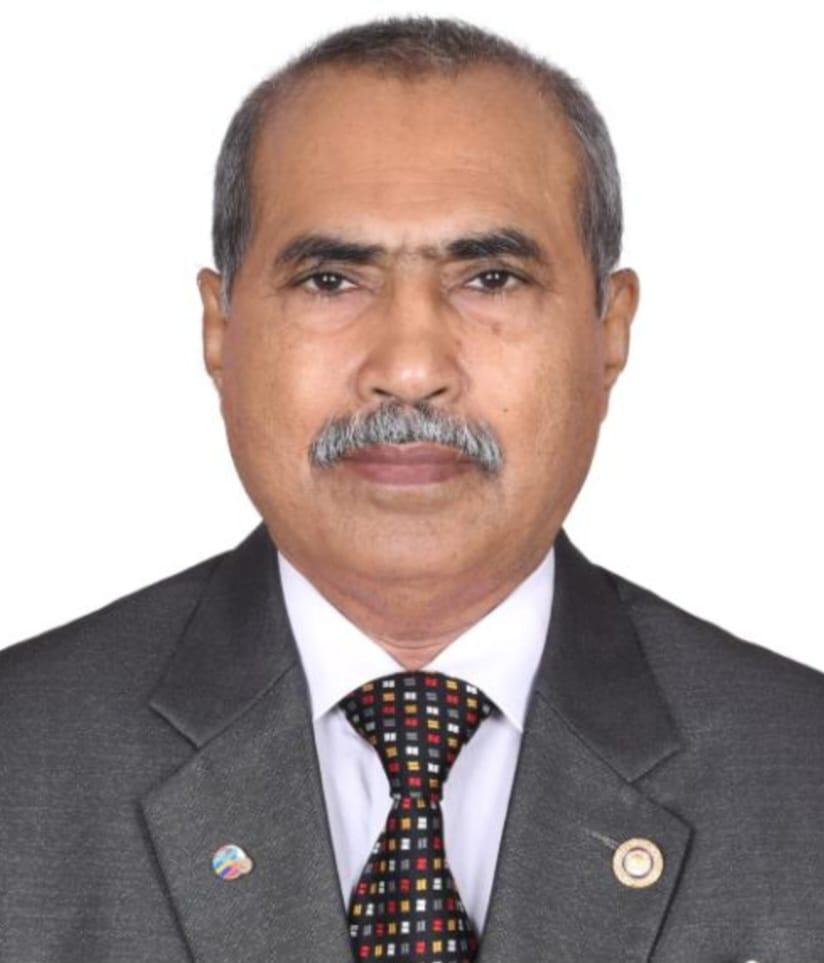 DR. JALAL AHMEDF/Name: Abdul Barek FarajiM/Name: Joynab BibiBM & DC Reg. No: 12228NID: 1469224636Cell: 01713017172Address: Sheba Sushrasa Hospital, Tongi, GazipurBlood Group: O+5Voter NoLM-2000005No ImageDR. MD. ABUL KALAMF/Name: Alhaz Md. Abdur Rahim BhuiyanM/Name: BM & DC Reg. No: NID: Cell: Address: Dr. Medi Care Station Road, GazipurBlood Group: 6Voter NoLM-2000006No ImageDR. MOHAMMAD BADRUL HASANF/Name: Khorshed Ali AhmedM/Name: BM & DC Reg. No: NID: Cell: Address: MOIIT KB Bazar GazipurBlood Group: 7Voter NoLM-2000007No ImageDR. NOOR MOHAMMAD ALI AZAMF/Name: Abdun Noor TalukderM/Name: BM & DC Reg. No: NID: Cell: Address: M.O. SPC Ltd. GazipurBlood Group: 8Voter NoLM-2000008No ImageDR. MOHD. ABDUL MASUDF/Name: M/Name: BM & DC Reg. No: NID: Cell: Address: Sr. Consultant, Sador Hospital GazipurBlood Group: 9Voter NoLM-2000009No ImageDR. MUHAMMAD SALMANF/Name: Muhammad ShuaibM/Name: BM & DC Reg. No: 12403NID: Cell: Address: M.O, Kalaikor THC Kaliakair, Gazipur.Blood Group: 10Voter NoLM-2000010No ImageDR. NAZIM UDDIN AHMEDF/Name: Late Amzad Ali SarkerM/Name: BM & DC Reg. No: NID: Cell: Address: 26/1 Anarkali Road Tongi, GazipurBlood Group: 11Voter NoLM-2000011No ImageDR. MD. ANWAR HOSSAIN MUNSHIF/Name: Late Ekram Hossain MunshiM/Name: BM & DC Reg. No: NID: Cell: Address: TH & FPO, THC Kaliakair GazipurBlood Group: 12Voter NoLM-2000012No ImageDR. ATM MOSTAFA KAMALF/Name: Md. Jabani MiahM/Name: BM & DC Reg. No: NID: Cell: Address: Hasan Clinic , Natun Bazar, Tongi, GazipurBlood Group: 13Voter NoLM-2000013No ImageDR. SALEH MOHAMMAD RAFIQF/Name: A. K. Shamsul HoqM/Name: BM & DC Reg. No: NID: Cell: Address: Modumita Road Tongi GazipurBlood Group: 14Voter NoLM-2000014No ImageDR. MD. ABDUL KHALEQUEF/Name: Late Md. Yeasin MeahM/Name: BM & DC Reg. No: NID: Cell: Address: MO, THC Kaliakair, Gazipur.Blood Group: 15Voter NoLM-2000015No ImageDR. MD. HAFIZUR RAHMAN KHANF/Name: Late M. Musleem Uddin KhanM/Name: BM & DC Reg. No: NID: Cell: Address: 17/1 South Chaya Bithi Joydevpur GazipurBlood Group: 16Voter NoLM-2000016No ImageDR. SHAMSHED BEGUMF/Name: Late Aziz AhmedM/Name: BM & DC Reg. No: NID: Cell: Address: M.O, Sador Hospital GazipurBlood Group: 17Voter NoLM-2000017No ImageDR. DEWAN NAJIB AHSANF/Name: Md. IrshadullahM/Name: BM & DC Reg. No: NID: Cell: Address: Sr. Consultant 50 Beded Hospital Tongi, GazipurBlood Group: 18Voter NoLM-2000018No ImageDR. MD. ABDUR RAZZAQUEF/Name: M/Name: BM & DC Reg. No: NID: Cell: Address: Blood Group: TRANSFERED to BMA Dhaka CityLM-140554319Voter NoLM-2000019No ImageDR. NEYAZ MUHAIMENF/Name: Muzammel HoqueM/Name: BM & DC Reg. No: NID: Cell: Address: Sr. Consultant 50 Beded Hospital GazipurBlood Group: 20Voter NoLM-2000020No ImageDR. SURAIYA YASMINF/Name: M/Name: BM & DC Reg. No: NID: Cell: Address: Blood Group: TRANSFERED to BMA Dhaka CityLM-140554321Voter NoLM-2000021No ImageDR. MD. SHAHJAHANF/Name: Md. Bajit AliM/Name: BM & DC Reg. No: NID: Cell: Address: Shilpy Medical Hall Sreepur GazipurBlood Group: 22Voter NoLM-2000022No ImageDR. MD. MIZANUR RAHMAN KHANF/Name: Md. Jahir Uddin KhanM/Name: BM & DC Reg. No: NID: Cell: Address: Islamia Pharmacy, T& T Gate Tongi GazipurBlood Group: 23Voter NoLM-2000023No ImageDR. MOHAMMAD ANWAR HOSSAIN KHANF/Name: Md. Abdu RashidM/Name: BM & DC Reg. No: NID: Cell: Address: Kha - 1 , Drs Quarter Tongi GazipurBlood Group: 24Voter NoLM-2000024No ImageDR. MD. MIZANUR RAHMANF/Name: Late Alhaj AbduttaherM/Name: BM & DC Reg. No: NID: Cell: Address: 195, Borgo Moghbazar GazipurBlood Group: 25Voter NoLM-2000025No ImageDR. MD. ABUL QUASHEMF/Name: Md.Sujat AliM/Name: BM & DC Reg. No: NID: Cell: Address: Reg. MO, THC Kaliakair GazipurBlood Group: 26Voter NoLM-2000026No ImageDR. KHAN MOHAMMAD SHARIFF/Name: Md. Meser Ali KhanM/Name: BM & DC Reg. No: NID: Cell: Address: Niramay, Kashimpur Road Konabari GazipurBlood Group: 27Voter NoLM-2000027No ImageDR. ALHAJ MD. ENUUS ALIF/Name: Alhaz Md. Nawab AliM/Name: BM & DC Reg. No: NID: Cell: Address: Srity Villa , Zorpukur Joydevpur GazipurBlood Group: 28Voter NoLM-2000028No ImageDR. CHITTA RANJON DASF/Name: M/Name: BM & DC Reg. No: NID: Cell: Address: Blood Group: TRANSFERED to BMA Dhaka CityLM-140554329Voter NoLM-2000028No ImageDR. CHITTA RANJAN DASF/Name: M/Name: BM & DC Reg. No: NID: Cell: Address: Medical Officer
Surgery Unit  # 4, BSMMU, 
Shahbagh, Dhaka.Blood Group: TRANSFERED to BMA Dhaka CityLM-140554330Voter NoLM-2000028No ImageDR. CHITTA RANJON DASF/Name: M/Name: BM & DC Reg. No: NID: Cell: Address: Medical Officer, Surgery Unit #4, BSMMU, Shahbagh,DhakaBlood Group: TRANSFERED to BMA Dhaka CityLM-140554331Voter NoLM-2000029No ImageDR. S M EJAJUL ISLAMF/Name: Shah EasinM/Name: BM & DC Reg. No: NID: Cell: Address: Chandona Med. Hall, Chaurasta Joydevpur GazipurBlood Group: 32Voter NoLM-2000030No ImageDR. MUHAMMAD SHEFAUL HUQF/Name: Md. Abbul HuqM/Name: BM & DC Reg. No: NID: Cell: Address: Sador Hospital GazipurBlood Group: 33Voter NoLM-2000031No ImageDR. MD. ABDUL KADERF/Name: Alhaj Md. Jamal UddinM/Name: BM & DC Reg. No: NID: Cell: Address: Gazipur Med. Cetnre, Rajbari Rd GazipurBlood Group: 34Voter NoLM-2000032No ImageDR. S. M. NIZAMUL HUQF/Name: Late S. M. Ezahar UddinM/Name: BM & DC Reg. No: NID: Cell: Address: Asst. Director, DFPO GazipurBlood Group: 35Voter NoLM-2000033No ImageDR. TOUHIDA AHSANF/Name: Late Prinicipal Abul KashemM/Name: BM & DC Reg. No: NID: Cell: Address: 48, Station Road Joydevpur GazipurBlood Group: 36Voter NoLM-2000034No ImageDR. MD. ABDUL MUTTALIBF/Name: Md. Mofiz Uddin SarkerM/Name: BM & DC Reg. No: NID: Cell: Address: RMO, Sreepur, GazipurBlood Group: 37Voter NoLM-2000035No ImageDR. AFM NOWSHER ALIF/Name: M/Name: BM & DC Reg. No: NID: Cell: Address: TRANSFERED To BMA Sirajgonj Br.,  LM-6200028Blood Group: TRANSFERED to BMA Dhaka CityLM-140554338Voter NoLM-2000036No ImageDR. NISHI RANJAN SHAHAF/Name: Late Ganesh C. ShahaM/Name: BM & DC Reg. No: NID: Cell: Address: Civil Surgon, Gazipur GazipurBlood Group: 39Voter NoLM-2000037No ImageDR. MD. FORHAD HOSSAINF/Name: Alhaj Md. Ibrahim Khalil UllahM/Name: BM & DC Reg. No: NID: Cell: Address: Consultant Eye Sador Hospital GazipurBlood Group: 40Voter NoLM-2000038No ImageDR. AMANUL KABIR BOLTAF/Name: M/Name: BM & DC Reg. No: NID: Cell: Address: Blood Group: TRANSFERED to BMA Dhaka CityLM-140554341Voter NoLM-2000039No ImageDR. NURUN NAHAR BEGUMF/Name: Md. Sujat Ali SarkerM/Name: BM & DC Reg. No: NID: Cell: Address: 44/9, Khilgaon, Block - A DhakaBlood Group: 42Voter NoLM-2000040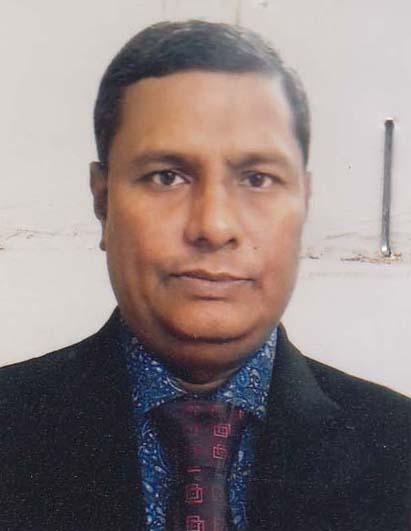 DR. MD. SHAFIUR RAHMANF/Name: Tezarat Ali BiswasM/Name: Fatema KhatunBM & DC Reg. No: 26768NID: 8217380442621Cell: 01717655493Address: H#41 (3rd Floor) R#3/F, S#9, Uttara, Dhaka.Blood Group: O+43Voter NoLM-2000040No ImageDR. MD. SHAFIUR RAHMANF/Name: Md. Tofazzal HossainM/Name: BM & DC Reg. No: NID: Cell: Address: Blood Group: 44Voter NoLM-2000041No ImageDR. SAMIRAN KUMAR KUNDUF/Name: Ram Chandra KunduM/Name: BM & DC Reg. No: NID: Cell: Address: 74, West Testuri Bazar Tejgaon DhakaBlood Group: 45Voter NoLM-2000042No ImageDR. ROKEYA BEGUMF/Name: Late S. M. YusufM/Name: BM & DC Reg. No: NID: Cell: Address: Medical Officer 50 Beded Hospital GazipurBlood Group: 46Voter NoLM-2000043No ImageDR. MD. ABDUL BASETF/Name: Khalilur RahmanM/Name: BM & DC Reg. No: NID: Cell: Address: Blood Group: 47Voter NoLM-2000044No ImageDR. IFTEKEHAR AHMEDF/Name: Abdur RahimM/Name: BM & DC Reg. No: NID: Cell: Address: Medical Officer 50 Beded Hospital GazipurBlood Group: 48Voter NoLM-2000045No ImageDR. AHM MONZURUL HAQUEF/Name: Azizur RahmanM/Name: BM & DC Reg. No: NID: Cell: Address: Blood Group: 49Voter NoLM-2000046No ImageDR. TAHIRA SALWA JABBERF/Name: Late Abdul JabberM/Name: BM & DC Reg. No: NID: Cell: Address: M.O. FWC, Mirjapur Gazipur.Blood Group: 50Voter NoLM-2000047No ImageDR. SHARIF MOHAMMAD ISMAIL HOSSAINF/Name: Mainuddin MiahM/Name: BM & DC Reg. No: NID: Cell: Address: Badakal, Mesher KB Bazar GazipurBlood Group: 51Voter NoLM-2000048No ImageDR. MD. AMIR HOSSAIN RAHATF/Name: Md. Ala UddinM/Name: BM & DC Reg. No: NID: Cell: Address: Alpha Medical Lab Rajbari Road (2nd Floor) Gazipur-1700.Blood Group: 52Voter NoLM-2000049No ImageDR. MD. ISMAIL HOSSAIN SIRAJEEF/Name: Md. Idris MiahM/Name: BM & DC Reg. No: NID: Cell: Address: M.O Sador Hospital GazipurBlood Group: 53Voter NoLM-2000050No ImageDR. MD. MAJIBUR RAHMANF/Name: Late Mvi Mohammad AliM/Name: BM & DC Reg. No: NID: Cell: Address: M.O Sador Hospital GazipurBlood Group: 54Voter NoLM-2000051No ImageDR. MD. DELWAR HOSSAINF/Name: Abdul GhaniM/Name: BM & DC Reg. No: NID: Cell: Address: Chowd. Oushad Biponi, Hosain Mark. Tongi GazipurBlood Group: 55Voter NoLM-2000052No ImageDR. SUKDEB PAULF/Name: Sree Sukumar PaulM/Name: BM & DC Reg. No: NID: Cell: Address: Barmi Bazar, Barmi Sreepur GazipurBlood Group: 56Voter NoLM-2000053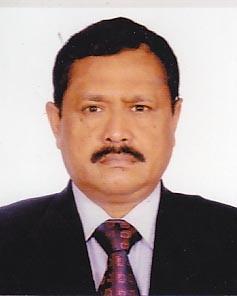 DR. KAZI SHAHADAT HOSSAINF/Name: M/Name: BM & DC Reg. No: NID: Cell: Address: TH & FPO, THC Kaligonj GazipurBlood Group: 57Voter NoLM-2000054No ImageDR. REZAUL HAQUEF/Name: M/Name: BM & DC Reg. No: NID: Cell: Address: Blood Group: 58Voter NoLM-2000055No ImageDR. RATI ROMANA BINTA RAHMANF/Name: M/Name: BM & DC Reg. No: NID: Cell: Address: Sr. Consultant Tongi GazipurBlood Group: 59Voter NoLM-2000056No ImageDR. KAZI MD. HASSAN AMINF/Name: Kazi Mohammad Moslem UddinM/Name: BM & DC Reg. No: NID: Cell: Address: Seba Medical Centre Tongi, GazipurBlood Group: 60Voter NoLM-2000057No ImageDR. SHAMSUN NAHARF/Name: Shamsul HaqueM/Name: BM & DC Reg. No: NID: Cell: Address: Sr. Consultant 50 Beded Hospital GazipurBlood Group: 61Voter NoLM-2000058No ImageDR. MD. ABDUL KADERF/Name: A. K. M. Asmat AliM/Name: BM & DC Reg. No: NID: Cell: Address: Anar Kutir Joydevpur  Bus Stand GazipurBlood Group: 62Voter NoLM-2000059No ImageDR. SABBIR AHMED KHANF/Name: Late MohiuddinM/Name: BM & DC Reg. No: NID: Cell: Address: Consultant Surgon Sador Hospital GazipurBlood Group: 63Voter NoLM-2000060No ImageDR. MD. ABDUR RAZZAQUEF/Name: Md. Abdur Rahim SarkerM/Name: BM & DC Reg. No: NID: Cell: Address: TH & FPO., Horirampur, 
Manikgonj.Blood Group: 64Voter NoLM-2000061No ImageDR. MD. NAZMUL HUDAF/Name: M/Name: BM & DC Reg. No: NID: Cell: Address: onsultant  E.N.T Sadar Hospital, Gazipur.Blood Group: 65Voter NoLM-2000062No ImageDR. MD. ABU ELIAS PRODHANF/Name: M/Name: BM & DC Reg. No: NID: Cell: Address: UHC., Kaliakoir,GazipurBlood Group: TRANSFERED to BMA Dhaka CityLM-140554366Voter NoLM-2000062No ImageDR. MD. ABU ELIAS PRODHANF/Name: M/Name: BM & DC Reg. No: 9207NID: Cell: Address: Blood Group: A+TRANSFERED to BMA Dhaka CityLM-140554367Voter NoLM-2000063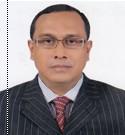 DR. MD. HUMAYUN KABIR KHANF/Name: Late Mahfuzur Rahman KhanM/Name: BM & DC Reg. No: 20381NID: Cell: Address: Al Hera Medical Center, Bogra.Blood Group: 68Voter NoLM-2000064No ImageDR. MD. ASHRAF UDDINF/Name: Md. Idris AliM/Name: BM & DC Reg. No: NID: Cell: Address: H-14, R- 37 S-9, Uttara DhakaBlood Group: 69Voter NoLM-2000065No ImageDR. JAMAL HOSSAINF/Name: Hosen Ali KhanM/Name: BM & DC Reg. No: NID: Cell: Address: 182/2 Zorpurkurpar Joydevpur GazipurBlood Group: 70Voter NoLM-2000066No ImageDR. A. B. M. MUSAF/Name: Late Md. Abul AzizM/Name: BM & DC Reg. No: NID: Cell: Address: Seba Drug, Tangail Road, Chandona, Gazipur.Blood Group: 71Voter NoLM-2000067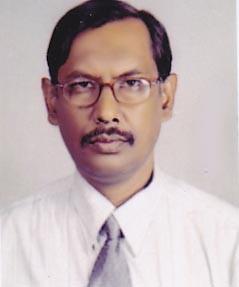 DR. MD. ISMAIL HOSSAINF/Name: Md. Meshba UddinM/Name: BM & DC Reg. No: NID: Cell: Address: House No- Usha 3 Joydevpur GazipuBlood Group: 72Voter NoLM-2000068No ImageDR. RASIDA BEGUMF/Name: Late Md. Azhar AliM/Name: BM & DC Reg. No: NID: Cell: Address: House No- Usha 3 Joydevpur GazipurBlood Group: 73Voter NoLM-2000069No ImageDR. MOHAMMAD KHALILUR RAHMANF/Name: Late Moksed AliM/Name: BM & DC Reg. No: NID: Cell: Address: Bhora, Joydevpur GazipurBlood Group: 74Voter NoLM-2000070No ImageDR. SHAHANA NAZNEENF/Name: Shah KamalM/Name: BM & DC Reg. No: NID: Cell: Address: Kha -3, Doctors Quarter Sador Hospital GazipurBlood Group: 75Voter NoLM-2000071No ImageDR. MD. ABDUL HAMIDF/Name: Late Md. Hasen UddinM/Name: BM & DC Reg. No: NID: Cell: Address: Shamsul Medical Hall, Raibari Road GazipurBlood Group: 76Voter NoLM-2000072No ImageDR. MD. ANISUZZAMANF/Name: Md. Masudur RahmanM/Name: BM & DC Reg. No: NID: Cell: Address: Kha -3, Doctors Quarter Sador Hospital GazipurBlood Group: 77Voter NoLM-2000073No ImageDR. HABIBUL HAI MASUDF/Name: Fakir Abdul HaiM/Name: BM & DC Reg. No: NID: Cell: Address: Consultant Anaesthesia Sador Hospital GazipurBlood Group: 78Voter NoLM-2000074No ImageDR. SOHEL AHMED KHANF/Name: Md. Motiur Rahman KhanM/Name: BM & DC Reg. No: NID: Cell: Address: H -87, R- 18, Sector - 7 Uttara DhakaBlood Group: 79Voter NoLM-2000075No ImageDR. HUSNE ARA BEGUMF/Name: Alhaj Ali AkbarM/Name: BM & DC Reg. No: NID: Cell: Address: Asst. Prof., Community Medicine Nipsom DhakaBlood Group: 80Voter NoLM-2000076No ImageDR. MD. SHAMSUL HAQUEF/Name: Late Md. Sirajul IslamM/Name: BM & DC Reg. No: NID: Cell: Address: RMO, UHC, Srepur, Gazipur GazipurBlood Group: 81Voter NoLM-2000077No ImageDR. WADIA BEGUMF/Name: Md. Ziaur RahmanM/Name: BM & DC Reg. No: NID: Cell: Address: Doctors Quarter Kha -150 Beded Hospital GazipurBlood Group: 82Voter NoLM-2000078No ImageDR. SHAHEEN SHARIARF/Name: Late Md. Sirajul IslamM/Name: BM & DC Reg. No: NID: Cell: Address: Zaman Drugs Rajbari Road GazipurBlood Group: 83Voter NoLM-2000079No ImageDR. A.K.M KHALEQUZZAMAN DIPUF/Name: A. K. M. Abdun NaimM/Name: BM & DC Reg. No: NID: Cell: Address: 616- H, Block - A BSMMU, Shahbag DhakaBlood Group: 84Voter NoLM-2000080No ImageDR. NURUNNAHAR BEGUMF/Name: Late Jala UddinM/Name: BM & DC Reg. No: NID: Cell: Address: Gazipur Sador Upzila GazipurBlood Group: 85Voter NoLM-2000081No ImageDR. MD. AZIZUL ISLAMF/Name: Late Jashim UddinM/Name: BM & DC Reg. No: NID: Cell: Address: Ratonpur Kaliakair GazipurBlood Group: 86Voter NoLM-2000082No ImageDR. MD. ABDUR RAHSIDF/Name: M/Name: BM & DC Reg. No: NID: Cell: Address: Blood Group: TRANSFERED to BMA Dhaka CityLM-140554387Voter NoLM-2000083No ImageDR. ROMA AKTERF/Name: Muhammad Adbul AzizM/Name: BM & DC Reg. No: NID: Cell: Address: Shafipur Thana, Kaliakair, GazipurBlood Group: 88Voter NoLM-2000084No ImageDR. MD. KAMRUL HASANF/Name: Md. Majebar RahmanM/Name: BM & DC Reg. No: NID: Cell: Address: Shafipur General Hospital Kaliakair GazipurBlood Group: 89Voter NoLM-2000085No ImageDR. MOHAMMAD AFZALUL BASHARF/Name: Mohammad AlauddinM/Name: BM & DC Reg. No: NID: Cell: Address: Shafipur General Hospital Kaliakair GazipurBlood Group: 90Voter NoLM-2000086No ImageDR. MONIRA AKHTERF/Name: Md. Mofiz UddinM/Name: BM & DC Reg. No: NID: Cell: Address: F- 123, Uttar Sayabithi Joydevpur GazipurBlood Group: 91Voter NoLM-2000087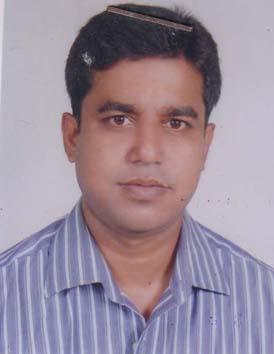 DR. MOHAMMAD KAMRUL ISLAMF/Name: Late Md. Khelu MiahM/Name: Mrs. Fatema BegumBM & DC Reg. No: 32255NID: Cell: 01711706773Address: 119/1, Dhirasrom Road, Parba Chandona, Joydebapur, GazipurBlood Group: AB_po92Voter NoLM-2000088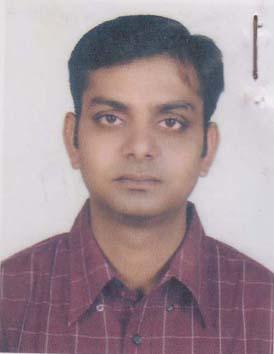 DR. MOHAMMAD KHAIRUZZAMANF/Name: Sheikh Golam MostafaM/Name: Khodeza BegumBM & DC Reg. No: 38129NID: Cell: 01712659878Address: House no: GPS-59, Vill: East Chandona (Laksmipura) P.O: Gazipur-1700, P.s: Jaydebpur(Gazipur Sadar), Dist: GazipurBlood Group: B+93Voter NoLM-2000089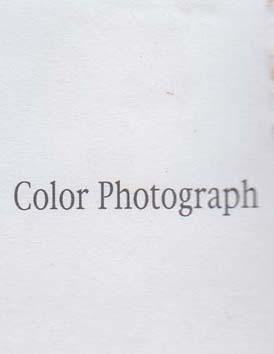 DR. NASEEM BEGAMF/Name: Sk. Shamsuddin AhmedM/Name: Mrs. Dollanara BegumBM & DC Reg. No: 25909NID: 2699501907937Cell: 01731914505Address: House#87(4/B): Road #18, Sector-07, Uttara, DhakaBlood Group: B+94Voter NoLM-2000090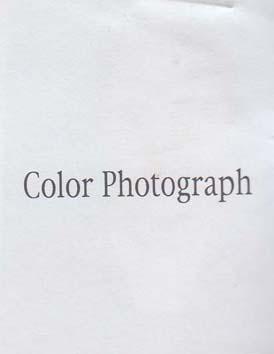 DR. SURMYA SULTANAF/Name: Late Hafizur RahmanM/Name: Late Hamida BegumBM & DC Reg. No: 14402NID: 2619551197852Cell: 01715079093Address: House-31, Road-21, Sector-14, Uttara Model Towar, DhakaBlood Group: O+95Voter NoLM-2000091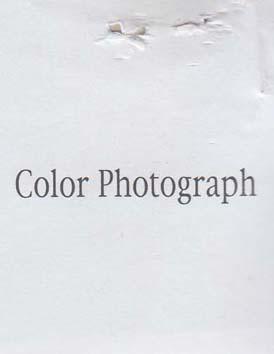 DR. MD. JAHANGIR HOSSAINF/Name: Al-Hajj Md. Kamal UddinM/Name: Mrs. Hamida BanuBM & DC Reg. No: 14401NID: 2619551171455Cell: 01711545270Address: House-31, Road-21, Sector-14, Uttax Model Town, Dhaka-1230Blood Group: O+96Voter NoLM-2000092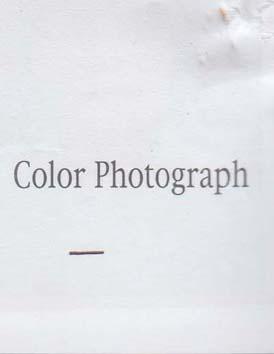 DR. JOBEDA KHATUNF/Name: Hazi Mehar UddinM/Name: Mrs. Mazeda KhatunBM & DC Reg. No: 30339NID: 3313238937897Cell: 01727014929Address: Shafipur General Hospital Kaliakoir GazipurBlood Group: 97Voter NoLM-2000093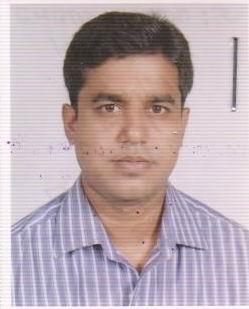 DR. MOHAMMAD KAMRUL  ISLAMF/Name: Late  Md. Khelu MiahM/Name: BM & DC Reg. No: NID: Cell: Address: 119/1, Dhirasram Rd, Purba Chandona, Joydebpur, GazipurBlood Group: n_a98Voter NoLM-2000094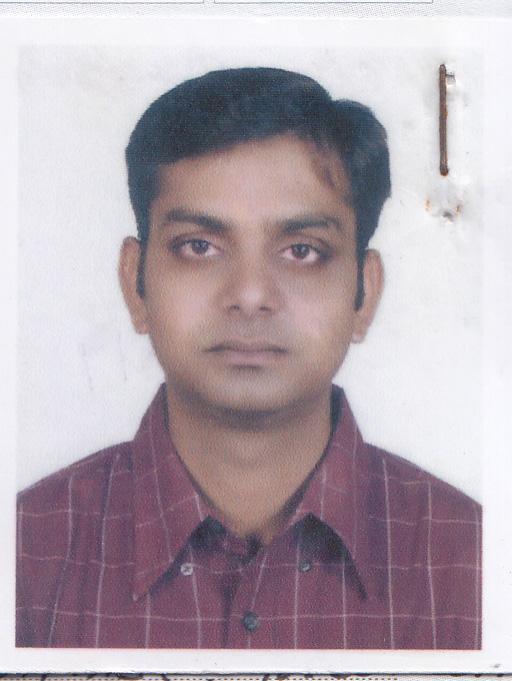 DR. MOHAMMAD KHAIRUZZAMANF/Name: Sheikh Golam MostofaM/Name: Khodeza BegumBM & DC Reg. No: 38129NID: Cell: Address: House-GPS-59, Vill East Chandona (Laksmipura), Po: Gazipur-1700, Ps: Joydepur (Gazipur Sadar), Dist: Gazipur.Blood Group: B+99Voter NoLM-2000095No ImageDR. NASEEM BEGUMF/Name: Sk Shamsuddin AhmedM/Name: BM & DC Reg. No: NID: Cell: Address: House No 87/4/B, Rd 18, Sector 7, Uttara, Dhaka-1230Blood Group: 100Voter NoLM-2000096No ImageDR. SURAIYA SULTANAF/Name: Late Hafizur RahmanM/Name: BM & DC Reg. No: NID: Cell: Address: House No 31, Rd No 21, Sector-14, Uttara Model Town, DhakaBlood Group: 101Voter NoLM-2000097No ImageDR. MD.JAHANGIR HOSSAINF/Name: Alhaj Md. Kamal UddinM/Name: BM & DC Reg. No: NID: Cell: Address: House No-31, Rd No 21, Sector 14, Uttara Model Town, Dhaka-1230Blood Group: 102Voter NoLM-2000098No ImageDR. JOBEDA  KHATUNF/Name: Hazi Mehar UddinM/Name: BM & DC Reg. No: NID: Cell: Address: Shafipur General Hospital, Kaliakoir, Gazipur.Blood Group: 103Voter NoLM-2000099No ImageDR. NAZMA AKHTERF/Name: Md. Shamsul HaqueM/Name: BM & DC Reg. No: NID: Cell: Address: D-3, Mogina, Bof, Gazipur Cant,  Gazipur.Blood Group: 104Voter NoLM-2000100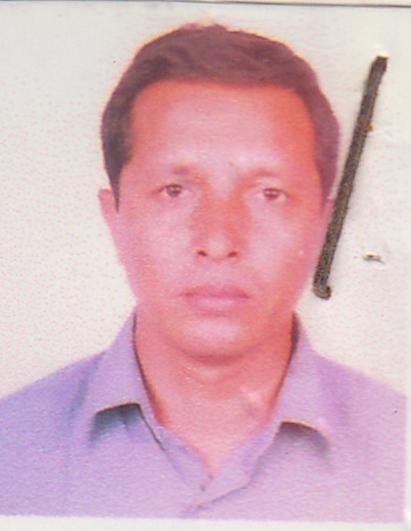 DR. MD. GOLAM MUSTAFA MAJUMDERF/Name: Md. Serajul Huq MajumderM/Name: Asmater NessaBM & DC Reg. No: 18010NID: 2699040725341Cell: 01726245793Address: Doctor’s Quarter,  Upazila Health Comple Kaligonj, Gazipur.Blood Group: O+105Voter NoLM-2000101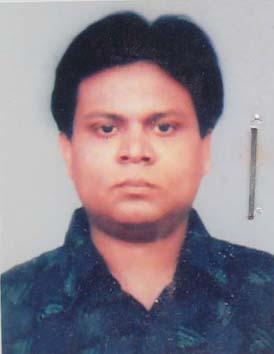 DR. RAJAT SHUVRA PAULF/Name: Yauranga Chandra PaulM/Name: Kalabathi PaulBM & DC Reg. No: 32161NID: 3323003121474Cell: 01711680896Address: Joydebpur Bazar, Gazipur-1700Blood Group: B+106Voter NoLM-2000102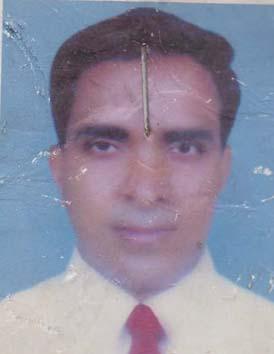 DR. LUTFOR RAHMAN MOLLAF/Name: Md. Abdul Wahab MollaM/Name: Mrs. Gulnahar BegumBM & DC Reg. No: 33480NID: 19763323021000009Cell: 01817524734Address: Vill- Dattapara, P.O- Ershadnagar, P.S- Tongi, Dist- GazipurBlood Group: B+107Voter NoLM-2000103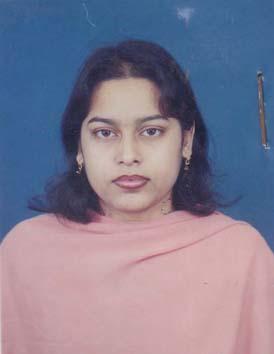 DR. NUSTAT ZAHANF/Name: Prof. Nurul IslamM/Name: Rabeya IslamBM & DC Reg. No: 52097NID: 61122111808Cell: 01711467835Address: Shabipu General Hospital Kaliakoir, GazipurBlood Group: B+108Voter NoLM-2000104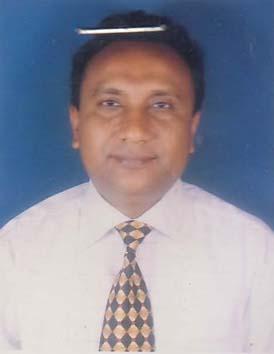 DR. MD. SHAFIQUL ISLAMF/Name: Late Md. Abdul Kadir AkondM/Name: Mrs. Soboron NesaBM & DC Reg. No: 20701NID: Cell: 01713454222Address: Vill- Ghilar-Chala, P.0- Ghila Beraid, P.s- Sreepur, Dist- GazipurBlood Group: B+109Voter NoLM-2000105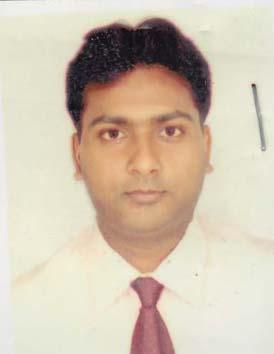 DR. HARADHON DASF/Name: Joy Chandra DasM/Name: Maloti Rani DasBM & DC Reg. No: 41642NID: 3323003120710Cell: 01817103541Address: H# H-359, Thana-Road, Joydebpur-Bazar, Gazipur- Sadar, Gazipur-1700, GazipurBlood Group: A+110Voter NoLM-2000106No ImageDR. JANNAT ARA RUMANAF/Name: Md. Jamir UddinM/Name: Rashida BanuBM & DC Reg. No: 43902NID: 2696830027279Cell: 01710656246Address: D/109, Joydebpur, Purba-Madhya, Joydebpur, Gazipur Sadar, GazipurBlood Group: A+111Voter NoLM-2000107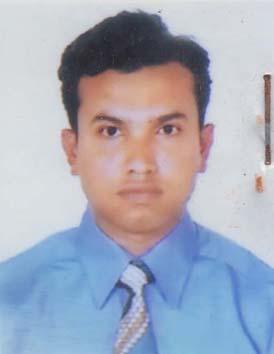 DR. MOHAMMAD SALIMF/Name: Mohammad Asmat Ali MozumderM/Name: Mazeda KhatunBM & DC Reg. No: 44253NID: 19823323004134954Cell: 01720049976Address: D/109, Joydebpur PJRBA Madhya, Joydebpur, Gazipur Sadar, GazipurBlood Group: B+112Voter NoLM-2000108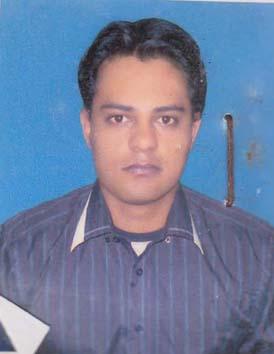 DR. KHONDADER ABUL BASHARF/Name: Khondaker Golam MostafaM/Name: Mrs. Salma KhatunBM & DC Reg. No: 51613NID: Cell: 01717385925Address: Bangladesh Ordinance Factory, Rcs-D/E-4/5, Shimultuli, GazipurBlood Group: B+113Voter NoLM-2000109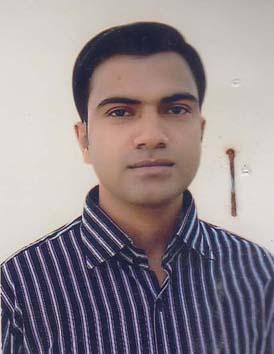 DR. MD. KAISAR SIKDERF/Name: Late Sanaullah SikderM/Name: Bilkis AkhterBM & DC Reg. No: 52496NID: 3313067993357Cell: 01716428045Address: House no: 273/2 Block-A, West Joydebpur, Gazipur Sadar, GazipurBlood Group: AB_po114Voter NoLM-2000110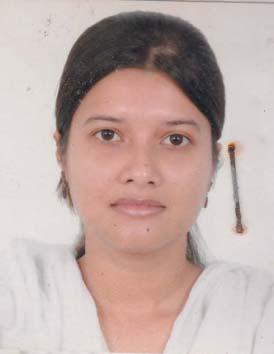 DR. SHARMINA HAQUEF/Name: Shamsul HoqueM/Name: Morium BegumBM & DC Reg. No: 46158NID: Cell: 01712826694Address: 35/10/I Road-2, Shamoli, DhakaBlood Group: A+115Voter NoLM-2000111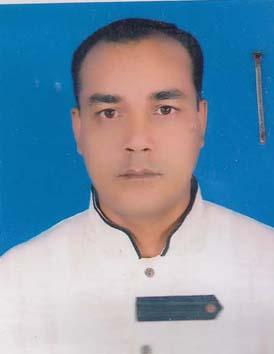 DR. S.M. OMAR FARUKF/Name: Late. Md. Elias HossenM/Name: Most. Aziza BegumBM & DC Reg. No: 33669NID: 8514923341243Cell: 01819660633Address: Baroboika : Chandona Churasta, GazipurBlood Group: O+116Voter NoLM-2000112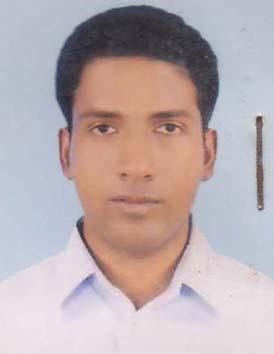 DR. MD. SOHRAB HOSSAINF/Name: Md. Mukbul HossainM/Name: Begum SamsunnaharBM & DC Reg. No: 45835NID: Cell: 01716973002Address: Nandail Upazilla Health Complex, MymensinghBlood Group: A+117Voter NoLM-2000113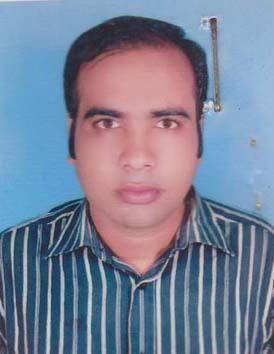 DR. MOHAMMAD MIZANUR RAHMANF/Name: Mohammad ShafiullahM/Name: Mukseda KhatunBM & DC Reg. No: 46049NID: 3313031807111Cell: 01711026016Address: Vill: Kamarjury, P.O: Gacha (Gazipur-1704) Gazipur Sadar, GazipurBlood Group: AB_po118Voter NoLM-2000114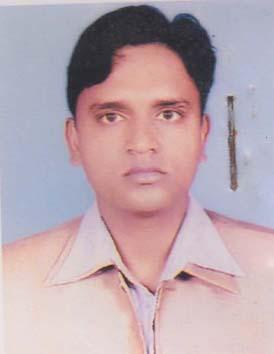 DR. MOHAMMAD KHALED IQBALF/Name: Mohammad Yousuf MiahM/Name: Sufia BegumBM & DC Reg. No: 45052NID: Cell: 01913165388Address: Vill- Ichhar, P.O -Gacha, P.s- Sadar, Dist- GazipurBlood Group: A+119Voter NoLM-2000115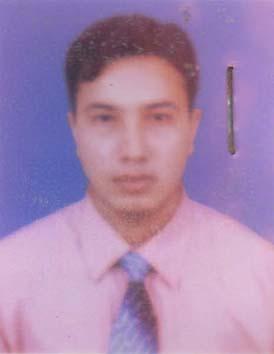 MD. SHARIF HOSSAINF/Name: Md. Gias UddinM/Name: Mrs. Mazeda KhatoonBM & DC Reg. No: 46144NID: Cell: 01712570950Address: K-9/15 Poschim Bilashpur, Joydebpur, GazipurBlood Group: O+120Voter NoLM-2000116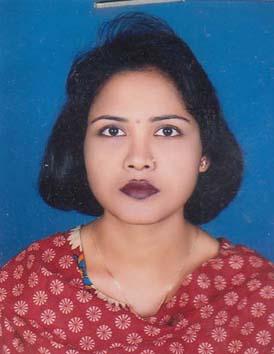 DR. TASLIMA AKHTERF/Name: Mohammed Hasen AliM/Name: Ramija KhatonBM & DC Reg. No: 37393NID: 19773323005146249Cell: 01733696366Address: Vill- Noyagonj, P.O- Gazipur Sadar, P.S- Gazipur Sadar, Dist- GazipurBlood Group: O+121Voter NoLM-2000117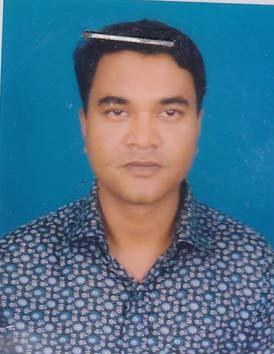 DR. MD. MANOWARUL ISLAMF/Name: Md. Mozaharul IslamM/Name: Mrs. Manowara BegumBM & DC Reg. No: 30163NID: Cell: 01819257940Address: 12/D. Anando Dip Housing Complex, Chandora Chowrasta, GazipurBlood Group: B+122Voter NoLM-2000118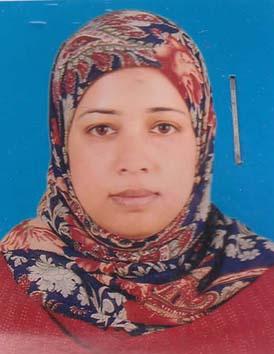 DR. ASMA BEGUMF/Name: Kazi Siddiqur RahmanM/Name: Mr. Sabrina BegumBM & DC Reg. No: 42727NID: 2699501913707Cell: 01715315733Address: South Shattar, B.O.F. Gazipur Sadar, GazipurBlood Group: O+123Voter NoLM-2000119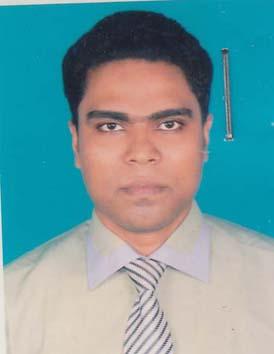 DR. MD. MAZHARUL ALAMF/Name: Md. Gyas UddinM/Name: Khodega BegumBM & DC Reg. No: 40676NID: 6112211111782Cell: 01717559319Address: Shabipur General Hospital Kaliakoir, GajipurBlood Group: O+124Voter NoLM-2000120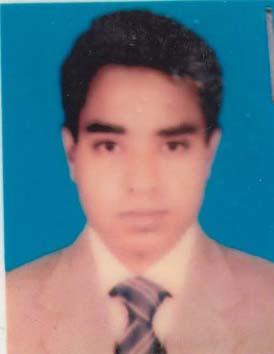 DR. MD. TARIQUL ISLAMF/Name: Alhaj Md. Mowla BakshM/Name: Alhaj Mrs. Tahmina BegumBM & DC Reg. No: 37377NID: 3313031004869Cell: 01711247018Address: \'Tahmina Monjil, Badsha Mia School Road, Boordbazar, Joydebpur, GazipurBlood Group: O+125Voter NoLM-2000121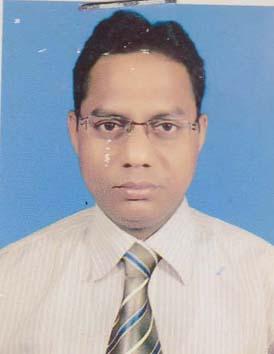 DR. MOHAMMAD ANAMUL HAQUEF/Name: Late Md. Amir Uddin DorjeeM/Name: Mrs. Badrun NesaBM & DC Reg. No: 36215NID: 3313054986806Cell: 01711902098Address: C/O Md Hasen Ali, House No- 115, (GPS) Noagaon, Joydebpur, GazipurBlood Group: O+126Voter NoLM-2000122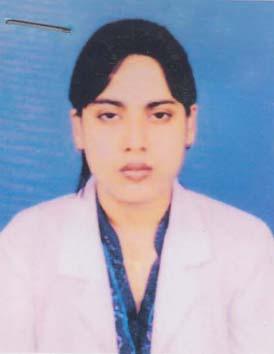 DR. EFFAT ZAHAN ABDULLAHF/Name: Late AbdullahM/Name: Mrs. Samsun Naher BegumBM & DC Reg. No: 45929NID: 852490402877Cell: 01717052537Address: Bahubal UHC, HobiganjBlood Group: A+127Voter NoLM-2000123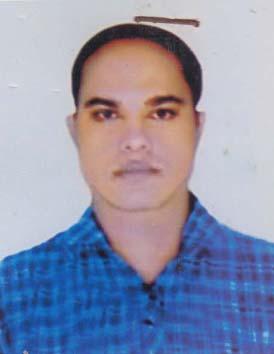 DR. MD. MANIRUZZAMANF/Name: Late Alhaj Md. Siddiqur RahmanM/Name: Rezia BegumBM & DC Reg. No: 27379NID: 3323001105642Cell: 01711054213Address: 332, West Vurulia (Fakir Bari) P.O- Duet, Gozipur, P.S- Joydebpur, GazipurBlood Group: AB_po128Voter NoLM-2000124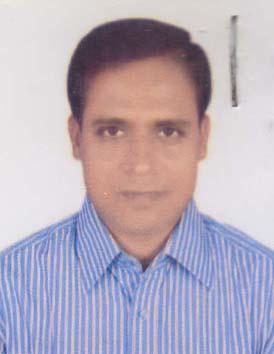 DR. MOHAMMAD IBRAHIM KHALILF/Name: Md. Arab Uddin SharkerM/Name: Rahima KhatunBM & DC Reg. No: 27224NID: Cell: 01819284353Address: 12/C Ananda Dip Housing Complex, P.O- Chandana, Ps- Joydebpur, Dist- Gazipur-1702Blood Group: AB_po129Voter NoLM-2000125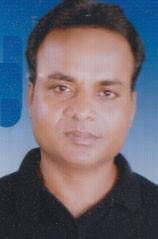 DR. MD. TAIJOB AHMEDF/Name: Late Rohiz UddinM/Name: Mrs. Shahera KhatunBM & DC Reg. No: NID: Cell: 01949965872Address: C/O Dr. Rahat, Uttar Sajabithi, Joydeppur GajipurBlood Group: 130Voter NoLM-2000126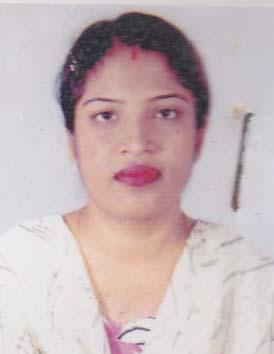 DR. SWAPNA RANI ROYF/Name: Balai Chandra RoyM/Name: Shefali Rani RoyBM & DC Reg. No: 38610NID: Cell: Address: Nolgani, Shandana, ChowrastaBlood Group: B+131Voter NoLM-2000127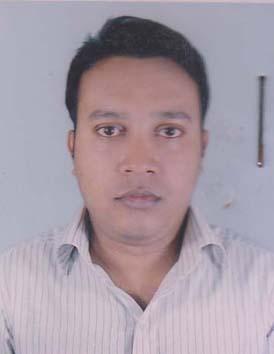 DR. MD. MEHDI HASANF/Name: MD. Wazed AliM/Name: Mrs. Mazeda BegumBM & DC Reg. No: 48290NID: 1594116381056Cell: 01719965311Address: Hamida Dream Castle, Moubag Shimultaly, Gazipur Sadar, GazipurBlood Group: O+132Voter NoLM-2000128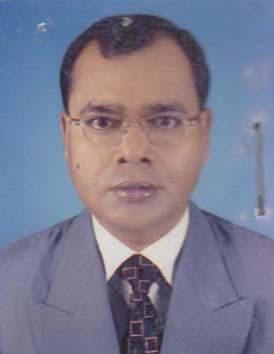 DR. SHANKAR CHANDRA DASF/Name: Ananda Chandra DasM/Name: Charubala DasBM & DC Reg. No: 28355NID: 0695112193140Cell: 01711402795Address: 44/8, Baghmara, MymensinghBlood Group: O+133Voter NoLM-2000129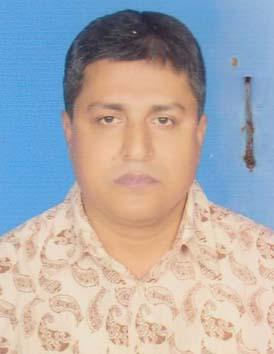 DR. SUSHANTA KUMAR SARKARF/Name: Lal Mohan SarkarM/Name: Mina Rain SarkarBM & DC Reg. No: 27830NID: Cell: 01716019114Address: Nalgeni, Chandana, GazipurBlood Group: A+134Voter NoLM-2000130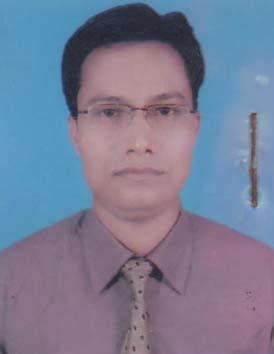 DR. MD. MAMUN UR RASHIDF/Name: Md. Yousuf AliM/Name: Farida BegumBM & DC Reg. No: 51781NID: 3323019454954Cell: 01715873168Address: UHC, KaliakoirBlood Group: B+135Voter NoLM-2000131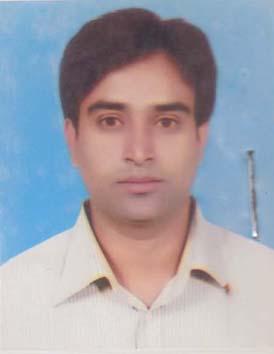 DR. ASIM CHANDRA GHOSHF/Name: Anil Chandra GhoshM/Name: Saya Rani GhoshBM & DC Reg. No: 46032NID: Cell: 01916541782Address: Sadar Hospital, GazipurBlood Group: O+136Voter NoLM-2000132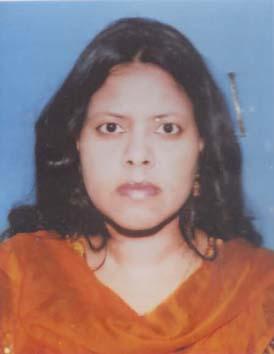 DR. MAFRUHA SULTANAF/Name: Md. Mojibur RahmanM/Name: Akhter Ara BegumBM & DC Reg. No: 49357NID: 8524904042161Cell: 01716157502Address: A/1, Regal Heights, South Kalyanpur, DhakaBlood Group: A+137Voter NoLM-2000133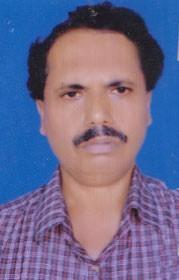 DR. TAPAN KANTI SARKARF/Name: Late Nimai Krishna SarkarM/Name: Sabita Rani SarkarBM & DC Reg. No: 18626NID: 3323007159232Cell: 01712221651Address: Resident Medical Officer (RM) Sadar Hospital, GazipurBlood Group: B+138Voter NoLM-2000134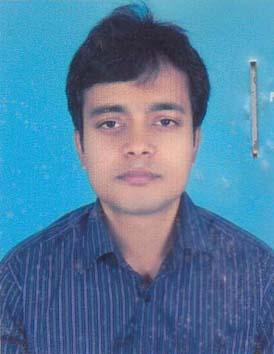 DR. MOHAMMAD SHOHAL RANAF/Name: Mohammad Kafil UddinM/Name: Late Mrs. Sumola KhatonBM & DC Reg. No: 41456NID: 3318657417816Cell: 01716291709Address: Insaf Hospital Pvt, Ltd. 2nd floor, Rothkhola Dal , Sadar Hospital Road, GazipurBlood Group: A+139Voter NoLM-2000135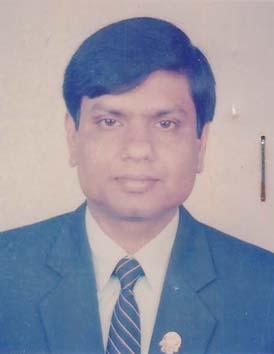 DR. MD. ALI HAIDER KHANF/Name: Late, A.k. Mojibur RahmanM/Name: Momena BegumBM & DC Reg. No: 14987NID: 3323004184779Cell: 01552480802Address: KA-5, Doctor\'s Quarter, Sadar Hospital GazipurBlood Group: A+140Voter NoLM-2000136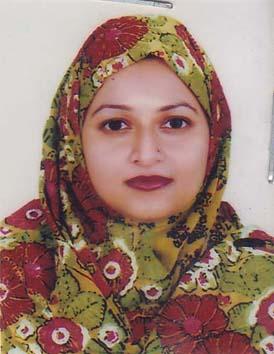 DR. SHOHELI YESMINF/Name: Dr. Muhammed Abdul Hannan BhuiyanM/Name: Sufiya BegumBM & DC Reg. No: 51736NID: 3323004133320Cell: 01748465554Address: 139/C South Chayabethi, Jaydebpur, GazipurBlood Group: O+141Voter NoLM-2000137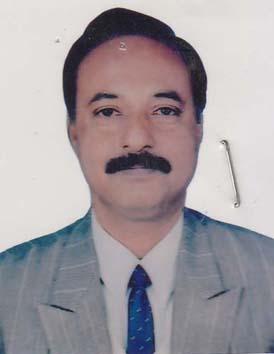 DR. M.A. HANNAN BHUIYANF/Name: Late Md. Abdu Mozid BhuiyanM/Name: Late Assirennesa BegumBM & DC Reg. No: 10490NID: Cell: 01711969776Address: 139/C, South Chaiyabithi, Joydebpur, GazipurBlood Group: O+142Voter NoLM-2000138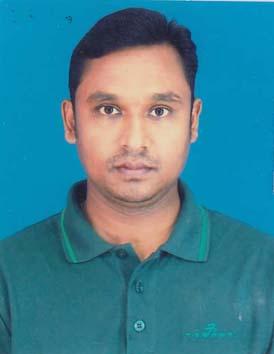 DR. MD. MOSTAFA KAMAL HOSSAINF/Name: Late Md. Rahmat Ali BhuiyanM/Name: Mrs. Saleha BegumBM & DC Reg. No: 30515NID: Cell: 01711160732Address: House # 5, Road # 2/A, Sector # 5, Uttara; DhakaBlood Group: O+143Voter NoLM-2000139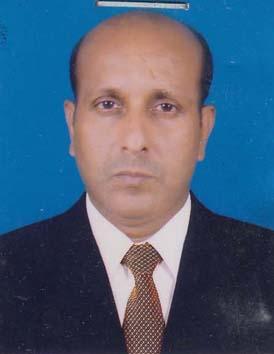 DR. MD DURUL HODAF/Name: Md Zaimur RahmanM/Name: Mst Laily BegumBM & DC Reg. No: 27963NID: Cell: 01711486217Address: Gazipur Sadar Hospital GazipurBlood Group: 144Voter NoLM-2000140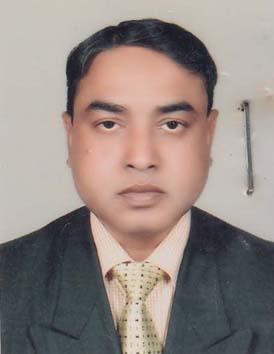 DR. A.K.M MOZAMMEL HOQUEF/Name: Md. Aman UllahM/Name: Ms. JoygoonBM & DC Reg. No: 20515NID: 3313266913522Cell: 01711680919Address: Block- B-20/2. Chayakunja , South Chaya Bithi, Joydebpur, GazipurBlood Group: O+145Voter NoLM-2000141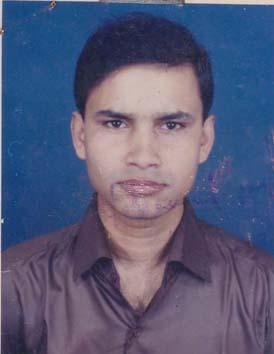 DR. MOHAMMAD ABDULLAH AL MAMUNF/Name: Mohammad Martuz MianM/Name: Mrs. Amina BegumBM & DC Reg. No: 38547NID: 9312877153244Cell: 01914499783Address: Kapasia Villa, Outpara, Chandana Chowrasta, GazipurBlood Group: B+146Voter NoLM-2000142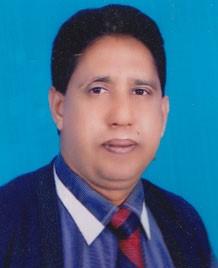 DR. MD. KAMAR UDDINF/Name: Late  Sahed AliM/Name: Mrs. Julekha BegumBM & DC Reg. No: 16459NID: Cell: 01711984143Address: E-154/6 Nourth ChhaiyaBeethee, Joydebpur- GazipurBlood Group: B+147Voter NoLM-2000143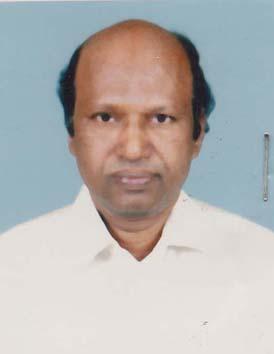 DR. LIAQUAT ALI KHANF/Name: Md. Siddique Ali KhanM/Name: Hamida BagumBM & DC Reg. No: 14914NID: 3323203810213Cell: 01199044249Address: UHC Sreepur, GazipurBlood Group: AB_po148Voter NoLM-2000144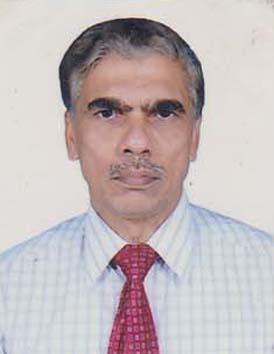 DR. MD. RUHUL FURKAN SIDDIQUEF/Name: Late Molir Uddin AhmedM/Name: Nazat Mohal SiddiqueBM & DC Reg. No: 9608NID: Cell: 01711154704Address: Bhai Bhai Medical Hall, Rajbai Road, GazipurBlood Group: A+149Voter NoLM-2000145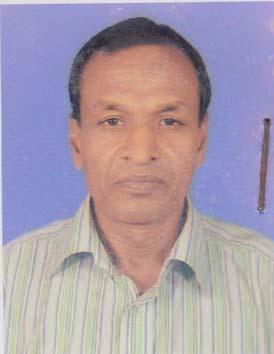 DR. MD. TAUFIQUR RAHMANF/Name: Late Nurul Hossain MondolM/Name: Late Shamima BegumBM & DC Reg. No: 2176NID: Cell: 01715538656Address: Upazilla Health Complex, Kaliakoir, Gazipur UH & F.P.OBlood Group: AB_po150Voter NoLM-2000146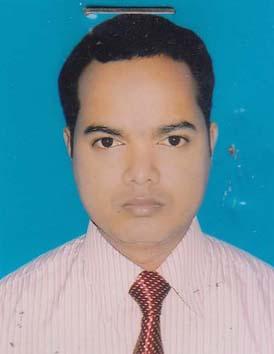 DR. PRANOY BUSAN DASF/Name: Late Dhirendra Chandra DasM/Name: Pramila Rani DasBM & DC Reg. No: 50936NID: Cell: 01736035230Address: Vill- Sarayia, Post-Kanayia, Thana-Gazipur Sadar, GazipurBlood Group: B+151Voter NoLM-2000147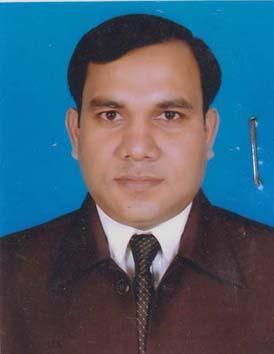 DR. MD. JAHANGIR ALAMF/Name: Md. Abul KashemM/Name: Meher BanuBM & DC Reg. No: 41205NID: 3313060878985Cell: 01716228047Address: Vill- Dewliabari, P.O-Konabari, Gazipur Sadar, GazipurBlood Group: A+152Voter NoLM-2000148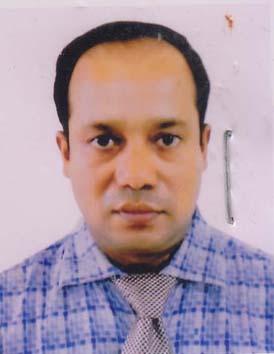 DR. MD. MOSHFIQUR RAHMANF/Name: Afaz Uddin AhmedM/Name: Late Mrs. Rowshon Ara BegumBM & DC Reg. No: 28282NID: Cell: 01715331880Address: Junior Consultent (Anesthesia) Pazipur Sadar HospitalBlood Group: B+153Voter NoLM-2000149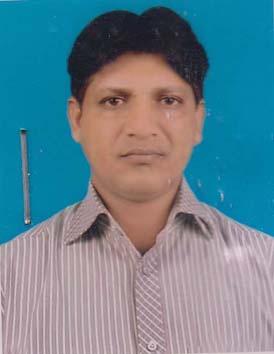 DR. MOHAMMED ABDUS SALAM SARKERF/Name: Mohammed Hossain Uddin SarkerM/Name: Hazi Monowara HossainBM & DC Reg. No: 28106NID: 3313023763409Cell: 01711737660Address: Vill: Vogra, Posti National University, Joydebpur, GazipurBlood Group: O+154Voter NoLM-2000150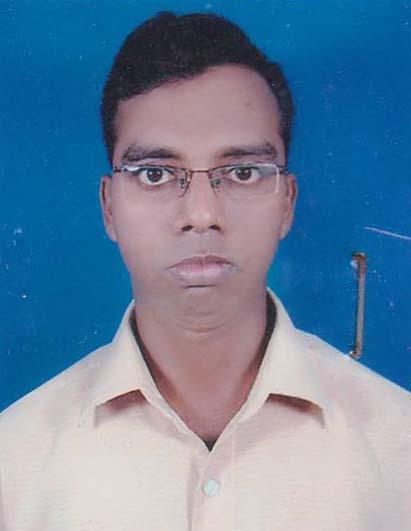 DR. MOHAMMAD ASHRAF HOSSAIN GAZIF/Name: Mohammad Abul Hossain GaziM/Name: Nurun NaharBM & DC Reg. No: 36444NID: 3313081963219Cell: 01712503384Address: Vill: Talinagar, P.O: Haydarabad, P.s: Jaidebpur, Dist: GazipurBlood Group: A+155Voter NoLM-2000151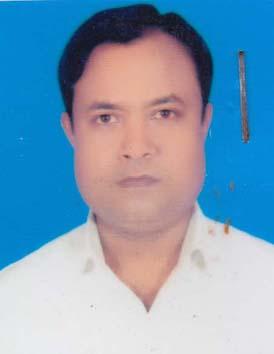 DR. AKM HAZRAT ALIF/Name: Md. Taimuddin SarkerM/Name: Mrs. Jarina AkterBM & DC Reg. No: 27521NID: 3313023735472Cell: 01726644525Address: Vill: Anandodeep Housing Complex, 14/D, Chandona, GazipurBlood Group: B+156Voter NoLM-2000152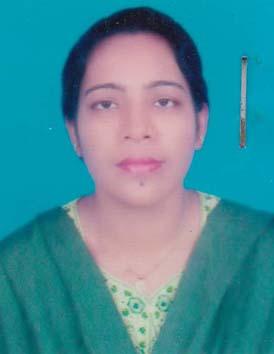 DR. JUBAIDA SULTANAF/Name: Late Amirul IslamM/Name: Zahida AkterBM & DC Reg. No: 47328NID: 3313023735473Cell: 01712175230Address: 14/d Anandadeep Housing Complex Chandana, Chowrasta, Joydevpur, GazipurBlood Group: AB_po157Voter NoLM-2000153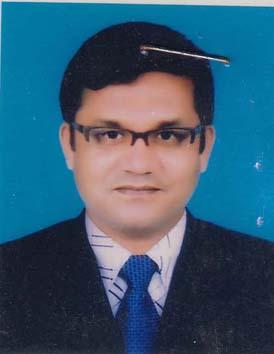 DR. PARVAZE HOSSAINF/Name: Mohammed Motior RahmanM/Name: Aymon Nesha RahmanBM & DC Reg. No: 37587NID: 3313081942674Cell: Address: 50 Reded Hospital, Tongi, GazipurBlood Group: O+158Voter NoLM-2000154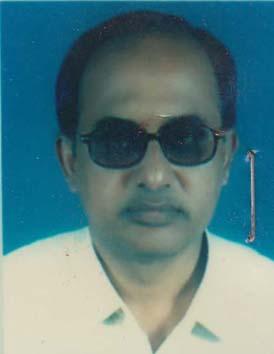 DR. A.K.M. NURUZZAMANF/Name: Late Bazrak Ali KhanM/Name: Mos. Suraiya BegumBM & DC Reg. No: 12903NID: 1022010241350Cell: 01711438081Address: 50 Beded Hospital, Tongi, GazipurBlood Group: O+159Voter NoLM-2000155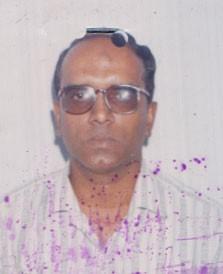 DR. NAZRUL ISLAMF/Name: Kalim Uddin AhmedM/Name: Rahela KhatunBM & DC Reg. No: 10737NID: Cell: 01712048767Address: Upazilla Health Complex Kaliganj, GazipurBlood Group: 160Voter NoLM-2000156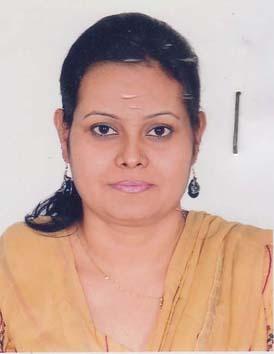 DR. SUMSUN NAHARF/Name: Mohammed SamsuddinM/Name: Mrs. Jorna AkterBM & DC Reg. No: 38189NID: 3323016396748Cell: 01711579640Address: Se-10, House-7, Road-16, UttaraBlood Group: B+161Voter NoLM-2000157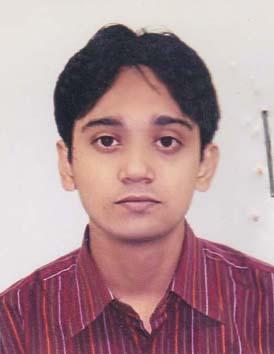 DR. MD. MAMUN-OR-RASHID IBNE HARUNF/Name: Mohammed Harun-or-rashidM/Name: Begum Rokeya HarunBM & DC Reg. No: 36840NID: Cell: 01717039959Address: 4, Maiz Uddin Ahmed Road, Vill- Dattapara, P.O-Islampur, P.S- Tongi, Dist.- GazipurBlood Group: A+162Voter NoLM-2000158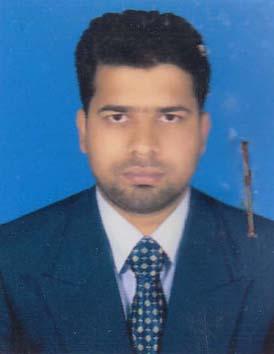 DR. MUHAMMAD MIZANUR RAHMANF/Name: Muhammed Mukbul HossainM/Name: Monwara BegumBM & DC Reg. No: 47456NID: Cell: 01712576827Address: Konalari, Nilnagar, Gazipur Sadar, GazipurBlood Group: O-163Voter NoLM-2000159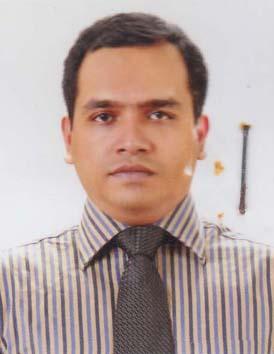 DR. MD. IFTEKHER HOSSAIN SIRAJEEF/Name: Dr. Ismail Hossain SirajeeM/Name: Mrs. Hasna Hena SirajeeBM & DC Reg. No: 52310NID: 1315894661043Cell: 01744492748Address: Flat# w/2, House#09, Ishakhan Avenue, Sector#06, Uttara, Dhaka-1230Blood Group: AB_po164Voter NoLM-2000160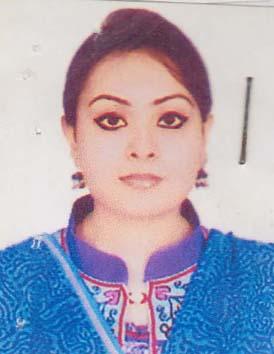 DR. BUSHRA TANZEMF/Name: Prof.(dr) Md. Shah AlamM/Name: Momotaz BegumBM & DC Reg. No: 51205NID: 2693622276691Cell: 01716058978Address: Flat no# w-2, H# 9, Isha Khan Avenue Sector-6, Uttara, DhakaBlood Group: B+165Voter NoLM-2000161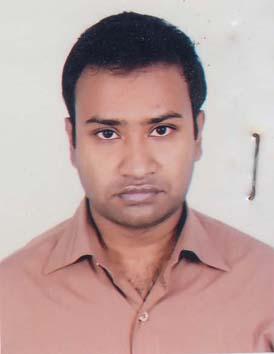 DR. MD. MAHBUBUR RAHMANF/Name: Abdur RahmanM/Name: Minuara BegumBM & DC Reg. No: 50601NID: 2693622448037Cell: 01680122339Address: Vill: Bohuria Challa, Post: Mirzapur Bazar, Upozilla: Joidebpur, Dist: GazipurBlood Group: B+166Voter NoLM-2000162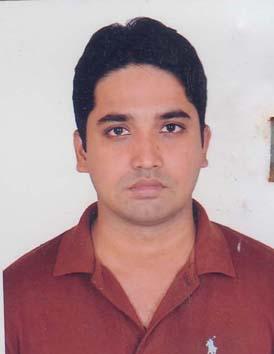 DR. MD. SALAH UDDIN TAREQF/Name: Dr. Md. Delowar HossainM/Name: Hosneara BegumBM & DC Reg. No: 54223NID: 3323007167724Cell: 01712865454Address: House no. 181, Block-E, Uttarchayabithi, Joydebpur, GazipurBlood Group: B+167Voter NoLM-2000163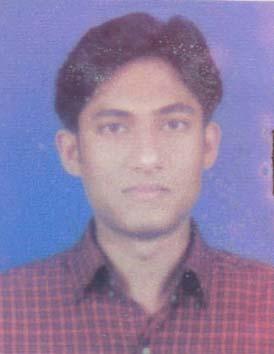 DR. KHONDAKER MAHBUB ELAHIF/Name: Khondaker Abdus SatterM/Name: Mrs. Jakia SatterBM & DC Reg. No: 53207NID: 3323011305961Cell: 01716095581Address: IMC, Gusulia, Tongi, GazipurBlood Group: O+168Voter NoLM-2000164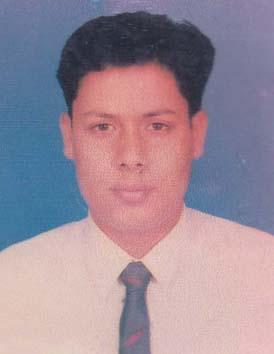 DR. MOHAMMAD MASUD RANAF/Name: Ali AhammedM/Name: Fatema BegumBM & DC Reg. No: 44608NID: 3323017415928Cell: 01712020793Address: 23, Shohid Smrity School Road, Vill- East Aricha, P.s.- Tongi, P.O.- Monnonagar, Dist- GazipurBlood Group: O+169Voter NoLM-2000165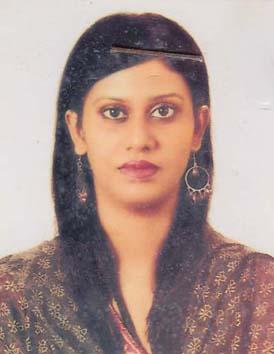 DR. SHAZLY BARIF/Name: Adv. M.A. BariM/Name: Shireen BariBM & DC Reg. No: 50164NID: 2619551692273Cell: 01737295581Address: H-6, R- 4, Sec-13, Uttara, DhakaBlood Group: O+170Voter NoLM-2000166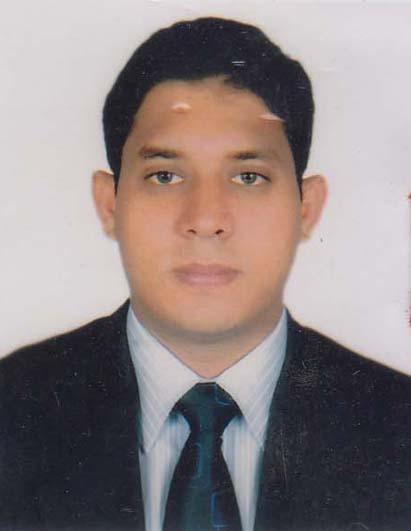 DR. MD. RASHEDUZZAMANF/Name: Md. Ataur RahmanM/Name: Mrs. Karuna BegumBM & DC Reg. No: 47473NID: 3313031805470Cell: 01727307294Address: Vill: Kamarganj, Post- National University, PS- Gazipur Sadar, Dist- GazipurBlood Group: O+171Voter NoLM-2000167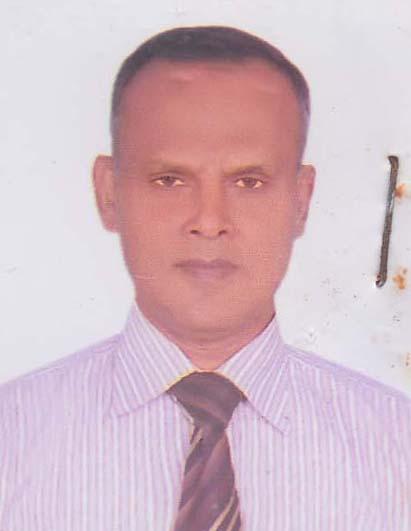 DR. PRODIP KUMAR SARKERF/Name: Late Jogesh Chandra SarkerM/Name: Late Charu Prova SarkerBM & DC Reg. No: 9448NID: 2692620641487Cell: 01716417999Address: Deputy Director, Sir Salimullah Medical College Mitford Hospital, DhakaBlood Group: B+172Voter NoLM-2000168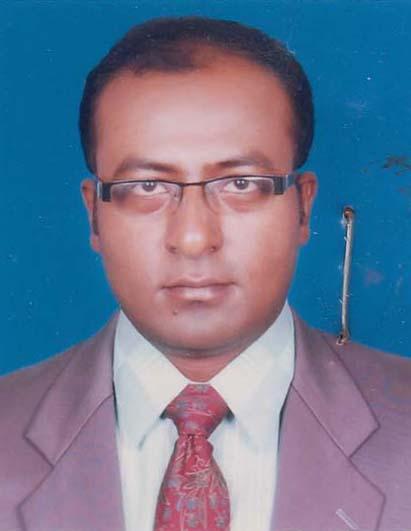 DR. MD. ABDUL MUKITF/Name: Md. Zamir AliM/Name: Mrs. Ayesha AkterBM & DC Reg. No: 42069NID: 3323016377534Cell: 01711130593Address: Vill: Arichpur(Natun Bazar), P.O- Monnu Nagar, P.S- Tongi, Dist.- GazipurBlood Group: O+173Voter NoLM-2000169No ImageDR. SHEIKH LUTFOR RAHMANF/Name: M/Name: BM & DC Reg. No: NID: Cell: 01712650006Address: C/1/6, South Shyabithi, Joydebpur, Gazipur.Blood Group: 174Voter NoLM-2000170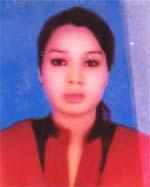 DR. SALMA ANJUMF/Name: Mohammad HossainM/Name: Hosne Ara BegumBM & DC Reg. No: 62076NID: Cell: 01768033336Address: Ward No.-27, 72/5, Laxmipura, Gazipur, Municipality, GazipurBlood Group: AB+175Voter NoLM-2000171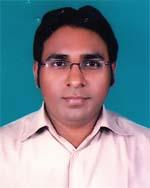 DR. ASHISH KUMAR BANIKF/Name: Mahadeb Chandra BanikM/Name: Shikha BanikBM & DC Reg. No: 45625NID: 2619551164765Cell: 01971163393Address: H # 22, Z # 10, Sec # 11, Uttara-1230, UHC, Kaliganj, GazipurBlood Group: O+E X P I R E D176Voter NoLM-2000172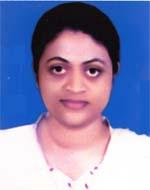 DR. IRIN SULTANAF/Name: Lutfur RahmanM/Name: Mahmuda AkhterBM & DC Reg. No: 48196NID: 2696828808393Cell: 01718128032Address: 135/4, Block-C, South Chyabithi, Joydebpur, GazipurBlood Group: B+177Voter NoLM-2000173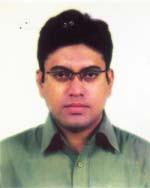 DR. TARIQ HASSANF/Name: Sadrul AminM/Name: Nazmun NaharBM & DC Reg. No: 44328NID: 19792691650147208Cell: 01712594589Address: House No.-10, Road No.-31B, Sector-9, Uttara, Dhaka-1230Blood Group: A+178Voter NoLM-2000174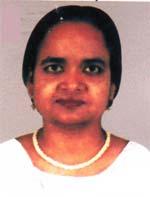 DR. MST. ALEYA KHATUNF/Name: Md. Momez Uddin SarkarM/Name: Mst. Ayesha KhatunBM & DC Reg. No: 21741NID: 2699501910342Cell: 01715614746Address: House # 37, Road # 5, Sector # 11, Uttara, DhakaBlood Group: O+179Voter NoLM-2000175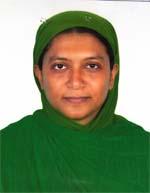 DR. SHAMSOON NAHARF/Name: Md. Aminul IslamM/Name: Ayesha BegumBM & DC Reg. No: 26647NID: 19707528704123721Cell: 01745791492Address: Kaliganz Upazilla Health Complex, Kaliganz, GazipurBlood Group: A+180Voter NoLM-2000176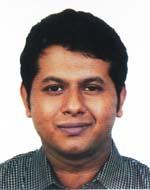 DR. MD. MOSADDEQUE HASAN ASIFF/Name: Zulfiqar HasanM/Name: Monowara BegumBM & DC Reg. No: 57324NID: 2650898251925Cell: 01685292794Address: House-140, Road-22, New Dohs, Mohakhali, DhakaBlood Group: O+181Voter NoLM-2000177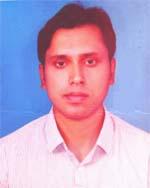 DR. SHABBIR AHAMED BHUIYANF/Name: Md. Abdus Samad BhuiyanM/Name: Nazmun NaharBM & DC Reg. No: 56458NID: 19876125217227327Cell: 01818041568Address: K-41/1, Shohid Neyamor Shorok West Bilashpur, Gazipur Sadar, GazipurBlood Group: AB+182Voter NoLM-2000178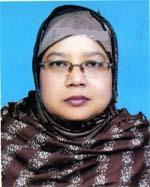 DR. ZAHIRUN NESSAF/Name: Md. Jalal UddinM/Name: Mrs. Rabeya KhatunBM & DC Reg. No: 25077NID: 3318625708982Cell: 01713530248Address: Junior Cons. Upazilla Health Complex, Sreepur, GazipurBlood Group: B+183Voter NoLM-2000179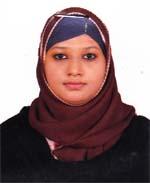 DR. MAHJABIN ALAM MOURYF/Name: Md. Zahangir AlamM/Name: Motinur Begum MalaBM & DC Reg. No: 66389NID: 3328601006356Cell: 01759968268Address: House-15, Road-30, Section-7, Uttara, DhakaBlood Group: B+184Voter NoLM-2000180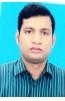 DR. MD. MOHSIN TAREQF/Name: Late Nasir Uddin AhmedM/Name: Shultana AsmaBM & DC Reg. No: 57382NID: 3323004144784Cell: 01715158343Address: G-40, Saha Para, Gazipur-1700, Gazipur Sadar, GazipurBlood Group: O+185Voter NoLM-2000181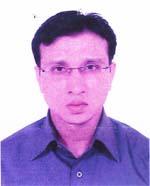 DR. MD. MOKADDEM HOSSENF/Name: Late Md. Abdul Hakim MollaM/Name: Monoara BegumBM & DC Reg. No: 50675NID: 19828115367430521Cell: 01716929334Address: 270/6, Varam , Gazipur Sadar, GazipurBlood Group: O+186Voter NoLM-2000182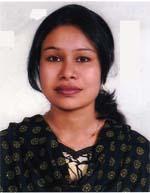 DR. MAHMUDA NAHERF/Name: Md. Omar AliM/Name: Kamrun NaharBM & DC Reg. No: 36852NID: 3323004135303Cell: 01712073991Address: D/190, Jorpohurpar, Joydebpur, GazipurBlood Group: O+187Voter NoLM-2000183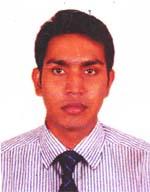 DR. A. S. M. FAZLUL HAQUEF/Name: Md. Nazrul IslamM/Name: Sufia KhatunBM & DC Reg. No: 56405NID: 19882924709173077Cell: 01616526526Address: Vill-Dhanua (Nagar Hawla), Post-Gazipur, Upazilla-Sreepur, Dist-GazipurBlood Group: A+188Voter NoLM-2000184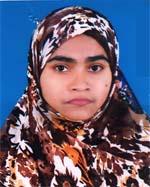 DR. JULEKHA BEGUMF/Name: Md. Jalal Uddin MollahM/Name: Roheya BegumBM & DC Reg. No: 53880NID: 1985695112193589Cell: 01792224849Address: 170/6, Vora, Gazipur Sadar, GazipurBlood Group: AB+189Voter NoLM-2000185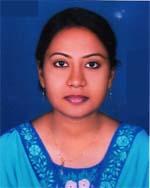 DR. SADIKATUL TAHIRINF/Name: Late Md. Golam KibriaM/Name: Afia BegumBM & DC Reg. No: 59203NID: 8524904042554Cell: 01717413544Address: E-126/2, Lalmati, Uttarcayabithi, GazipurBlood Group: B+190Voter NoLM-2000186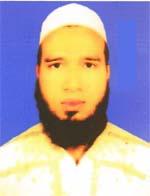 DR. MD. MAHMUDUR RAHMANF/Name: Md. Matiur RahmanM/Name: Marzia RahmanBM & DC Reg. No: 57526NID: 19876125217227403Cell: 01965262408Address: 265/C, South Barobaika, Itahata, Chandona, Gazipur City Corporation, GazipurBlood Group: A+191Voter NoLM-2000187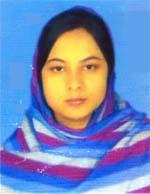 DR. REHENA AKTERF/Name: Md. Helal Uddin SarkerM/Name: Mrs. Nazma AkterBM & DC Reg. No: 52162NID: 3313067604563Cell: 01915490236Address: Lecturer Shahed Tajuddin Ahmad Medical College, GazippurBlood Group: B+192Voter NoLM-2000188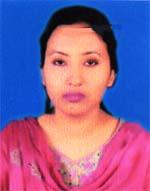 DR. HAFSA KHANOMF/Name: Md. Hazrat AliM/Name: Ambia KhatonBM & DC Reg. No: 51701NID: 3323013587992Cell: 01912022402Address: Shamantapur, Gazipur City Corporation, GazipurBlood Group: O+193Voter NoLM-2000189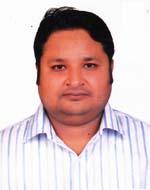 DR. MOHAMMAD MONIRUZZAMANF/Name: Mohammad MohiuddinM/Name: Mrs. Monowara BegumBM & DC Reg. No: 61111NID: 19833323018440162Cell: 01678158159Address: Vill-Gopalpur, P.s-Tongi, Post-Monnonagar, Dist-GazipurBlood Group: AB+194Voter NoLM-2000190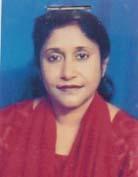 DR. NARGIS RAHMANF/Name: Abdur Rahman MollahM/Name: Hurun NaharBM & DC Reg. No: 14045NID: 19592642619563048Cell: 01715468728Address: Apt. 5/A, House-24, Road -11, Sector-11, Uttara, DhakaBlood Group: B+195Voter NoLM-2000191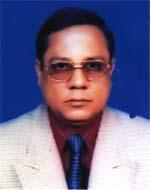 DR. AHAMADUZ ZAMANF/Name: Ansar Uddin JoardarM/Name: Mst. Hamida BanuBM & DC Reg. No: 14044NID: 19582692619563047Cell: 01711423632Address: Apt. 5/A, House-24, Road-11, Sector-11, Uttara, DhakaBlood Group: B+196Voter NoLM-2000192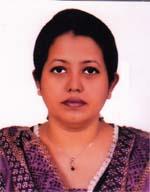 DR. SHARMIN JAHAN URMIF/Name: Late Md. OaliullahM/Name: Mrs. Sanjet Ara BegumBM & DC Reg. No: 33627NID: 2692619559119Cell: 01711171200Address: House No.-11, Road-05, Sector-6, UttaraBlood Group: B+197Voter NoLM-2000193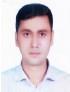 DR. MOHAMMED ZUBAYER MIAHF/Name: Late Mohammed ShamsuzzuhaM/Name: Syeda Howa BegumBM & DC Reg. No: 33230NID: 2696402505018Cell: 01716196737Address: Shaheed Tazuddin Ahmad Medical Col-lege, Gazipur.Blood Group: B+198Voter NoLM-2000194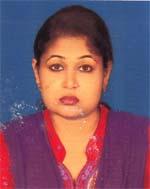 DR. MAHBUBA SULTANAF/Name: Mir Momtaz UddinM/Name: Fatema BegumBM & DC Reg. No: 52395NID: 8524904042809Cell: 01712117118Address: K9/15, West Bilaspur, Joydebpur, GazipurBlood Group: O+199Voter NoLM-2000195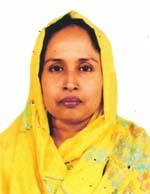 DR. MOST. FATIMA DOLONF/Name: Md. Delwar HossainM/Name: Maleka KhanomBM & DC Reg. No: 18584NID: 2611038720653Cell: 01711546038Address: Fatima Bhaban, 26, Girls School Road, Dhakkin Khan, DhakaBlood Group: B+200Voter NoLM-2000196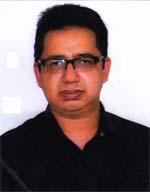 DR. MOHAMMAD MAINUL ISLAMF/Name: Late Hasen AliM/Name: Late Maleka BegumBM & DC Reg. No: 31924NID: 2697556418156Cell: 01712160609Address: United General Hospital, Hossain Market, Tongi, GazipurBlood Group: A+201Voter NoLM-2000197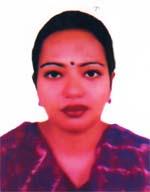 DR. ISHRAT JAHANF/Name: Md. Yusuf MiaM/Name: Rehena BegumBM & DC Reg. No: 45373NID: 19826720602256315Cell: 01711581086Address: Moholla-Dewliabari, Post-Konabari, P.s-Gazipur Sadar, Dist-GazipurBlood Group: AB+202Voter NoLM-2000198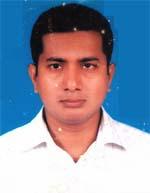 DR. MD. DELWAR HOSSAINF/Name: Md. Abul HossainM/Name: Delwara BegumBM & DC Reg. No: 66040NID: 3313257984851Cell: 01920161748Address: Begumpur, Shakaswar Kaliakair, GazipurBlood Group: AB+203Voter NoLM-2000199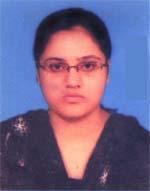 DR. LIPI RANI SHAHAF/Name: Doyal Chandro ShahaM/Name: Purnima Rani SahaBM & DC Reg. No: 62429NID: 6125206146786Cell: 01711052999Address: 179/A, Hazibagh, Gazipur SadarBlood Group: O+204Voter NoLM-2000200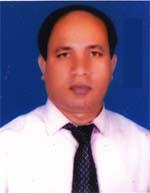 DR. DILIP KUMAR MALLIKF/Name: Haran Chandra MallikM/Name: Dipali Rani MallikBM & DC Reg. No: 40825NID: 3323005149607Cell: 01711052999Address: 179/A, Hazibagh Market, Gazipur, SadarBlood Group: B+205Voter NoLM-2000201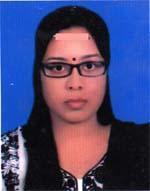 DR. EVA SENF/Name: Bijoy SenM/Name: Monju SenBM & DC Reg. No: 62300NID: 3323018446447Cell: 01739782178Address: 25/1, Pager, Tongi, GazipurBlood Group: B+206Voter NoLM-2000202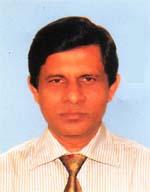 DR. MD. ASHRAFUL ALAMF/Name: Late Abdul JabborM/Name: Late Majiron BegumBM & DC Reg. No: 15156NID: 2619556166545Cell: 01711526267Address: Sr-Consult. Surgeon, Stamcbt.Blood Group: A+207Voter NoLM-2000203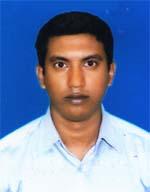 DR. MD. AFJAL HOSSAINF/Name: Md. Helal UddinM/Name: Sufia BegumBM & DC Reg. No: 75072NID: 19913323019000268Cell: 01676712588Address: H/O-262, Kuddus Khalifa Road, Morkun, Tongi, Gazipur, City Corporation, Ward No.-47Blood Group: O+208Voter NoLM-2000204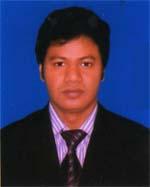 DR. MD. ANISUZZAMANF/Name: Md. Mofiz UddinM/Name: Mrs. Anowara BegumBM & DC Reg. No: 48249NID: 2611038830907Cell: 01715029546Address: Vill-sharifpur, Post-National University, Thana-Gazipur Sadar, Dist-GazipurBlood Group: O+209Voter NoLM-2000205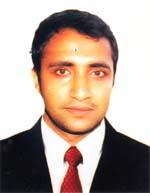 DR.MOHAMMAD MAZHARUL ISLAM (MUKUL)F/Name: Mohammad Nurul IslamM/Name: Mamataz BegumBM & DC Reg. No: 66771NID: 19883313031861353Cell: 01971125240Address: Village-Ishadda, Post-National University, Thana-Gazipur Sadar, Dist-GazipurBlood Group: B+210Voter NoLM-2000206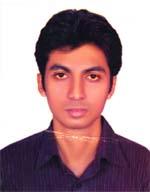 DR. MD. RAFIUR RAHMAN BANIF/Name: Md. Rakibur RahmanM/Name: Rokeya RahmanBM & DC Reg. No: 71685NID: 19903323005000093Cell: 01670925103Address: 18/1, Rajbagan Road, Noagong, Gazipur Sadar, GazipurBlood Group: AB+211Voter NoLM-2000207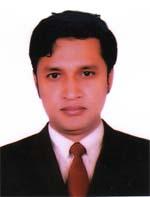 DR. QAZI MD. SALAH UDDINF/Name: Late Alhaj Qazi Md. Jamal UddinM/Name: Monowara BegumBM & DC Reg. No: 52809NID: 3323014351576Cell: 01711118188Address: 71, Qazi Bari, Masimpur Station Road, Medical gate, Tongi, GazipurBlood Group: O+212Voter NoLM-2000208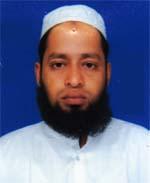 DR. MUHAMMAD MOSTAFIZUR RAHMAN KHANF/Name: Md. Ibrahim KhanM/Name: Monwara KhanBM & DC Reg. No: 50630NID: Cell: 01712510998Address: House No.-780, Word No.-34, Vill-Sharifapur, Post-National University, Dist-GazipurBlood Group: B+213Voter NoLM-2000209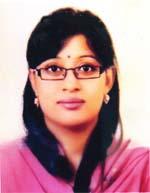 DR. TANIYA CHOWDHURYF/Name: Late Shah Alom ChowdhuryM/Name: Samsun NaharBM & DC Reg. No: 58844NID: Cell: 01940396538Address: 71, Qazi Bari, Masimpur, Station Road, Medical gate, Tongi, GazipurBlood Group: O+214Voter NoLM-2000210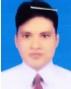 DR. MD. SALIM SHAHEDF/Name: Abdul MatinM/Name: Shamsun NaharBM & DC Reg. No: 41396NID: Cell: 01711245695Address: Avizan 21, Auch Para, Tongi Gazipur.Blood Group: B+215Voter NoLM-2000211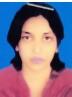 DR. ELIZA SULTANAF/Name: Mahbubar RahmanM/Name: Hasinara BegumBM & DC Reg. No: 41805NID: Cell: 01712086490Address: Avizan 21, Auchpara, Tongi, Gazipur.Blood Group: O+216Voter NoLM-2000212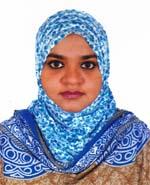 DR. SHARMIN RAHMANF/Name: Dr. Mujibur RahmanM/Name: Dr. Ferdousi BegumBM & DC Reg. No: 67520NID: Cell: 01755654270Address: Abeda Memorial Hospital, Station road, Tongi, GazipurBlood Group: AB+217Voter NoLM-2000213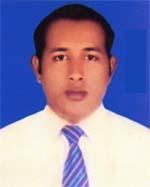 DR. REDUAN AHAMMEDF/Name: Kazim Uddin AhammedM/Name: Rokeya AkterBM & DC Reg. No: 63174NID: 3313660099333Cell: 01686602437Address: House No.-614, Moushi Bari Road, National University, Board Bazar, GazipurBlood Group: O+218Voter NoLM-2000214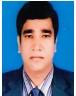 DR. MOHAMMAD RAFIQUL ISLAMF/Name: Mohammad ShmshuddinM/Name: Rahima BegumBM & DC Reg. No: 37639NID: Cell: 01912020663Address: Medical Officers, Stamch, Gazipur.Blood Group: AB+219Voter NoLM-2000215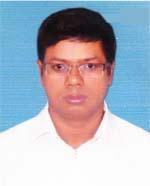 DR. MD. ASRAFUL ISLAMF/Name: Md. Akram MollaM/Name: Rahima BegumBM & DC Reg. No: 62528NID: 1916765152951Cell: 01677424362Address: UHC-Kaligonj, GazipurBlood Group: B+220Voter NoLM-2000216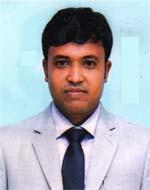 DR. MD. KAWSARUL ISLAMF/Name: Late Nazrul IslamM/Name: Kolsum AkterBM & DC Reg. No: 58665NID: 3313266902406Cell: 017166633897Address: Holding No.-385, Road No.-3, Vill-Telirchala, Post-Mouchak-1751, Upazilla-Kaliakoir, Dist-GazipurBlood Group: B+221Voter NoLM-2000217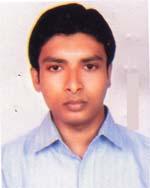 DR. MD. MAHBUBUR RAHMANF/Name: Md. Nurul IslamM/Name: Maksuda KhatunBM & DC Reg. No: 61672NID: 3313054715952Cell: 01717696450Address: Vill-South Salna, Post-Salna bazar, Gazipur Sadar, GazipurBlood Group: B+222Voter NoLM-2000218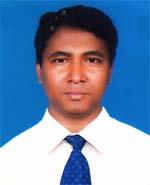 DR. MOHAMMAD SADEQUR RAHMAN AKANDAF/Name: Mohammad Anwar HossainM/Name: Mst. Masuda BegumBM & DC Reg. No: 38392NID: 33134586605120Cell: 01711962312Address: Vill-Uttar Bhaderti, Post+Thana-Kaligonj, Dist-GazipurBlood Group: A+223Voter NoLM-2000219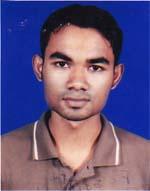 DR. ARUP KUMAR DASF/Name: Pratap Kumar DasM/Name: Anita Rani DasBM & DC Reg. No: 63244NID: 1594116722159Cell: 01719097840Address: Upazilla Health Complex, Kaligang, GazipurBlood Group: B+224Voter NoLM-2000220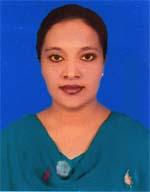 DR. FAIZUNNAHARF/Name: Fazlul BariM/Name: Kamrun NaharBM & DC Reg. No: 53578NID: 19853313031808056Cell: 01923284343Address: Vill-Chandara, Post-Gacha, Thana-Gazipur Sadar, Dist-GazipurBlood Group: B+225Voter NoLM-2000221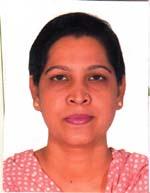 DR. BEGUM FERDOUSYF/Name: S. M. Abdul GaffarM/Name: Begum MahbubaBM & DC Reg. No: 24456NID: 2699501914945Cell: 01717206272Address: House-15, Road-4, Sec-10, Uttara, DhakaBlood Group: O+226Voter NoLM-2000222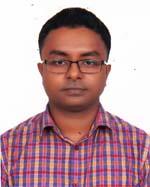 DR. MD. SALEH FAISALF/Name: Md. Abdul BariM/Name: Mrs. MeherunnessaBM & DC Reg. No: 46914NID: 3328601005436Cell: 01711158550Address: Imo, Medicine, Sir Salimullah Medical College & Mitford Hospital, DhakaBlood Group: A+227Voter NoLM-2000223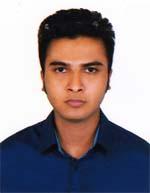 DR. RATIM MIRF/Name: Abdul Baten MirM/Name: Shahida ParvinBM & DC Reg. No: 62788NID: 8198510364644Cell: 01913068929Address: Vill-Borosit, Post-Tilsunia, P.s-Kapasia, Dist-GazipurBlood Group: AB+228Voter NoLM-2000224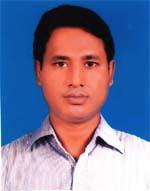 DR. MOHAMMED SAIFUL ISLAMF/Name: Mohammed Mofiz UddinM/Name: Anowara BegumBM & DC Reg. No: 41508NID: 3313060920193Cell: 01716299408Address: 200/3, Block-F, North Chayabithi, Joydevpur, GazipurBlood Group: B+229Voter NoLM-2000225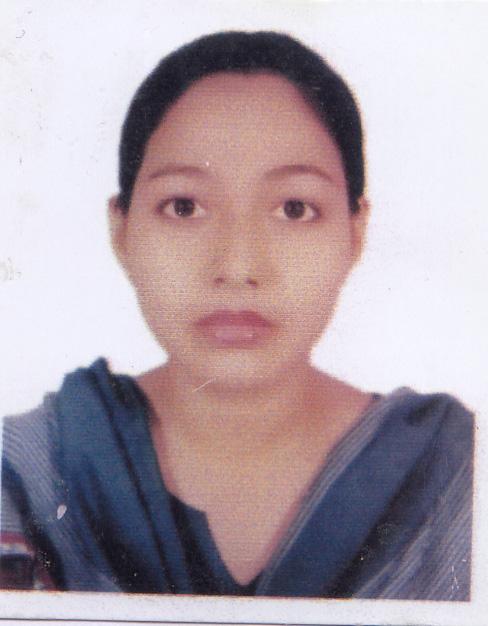 DR. JASMIN RAHMANF/Name: Abdur RahmanM/Name: Farida RahmanBM & DC Reg. No: NID: 2697683236368Cell: Address: Thana-Gazipur Sadar, Dist-Gazipur.Blood Group: O+230Voter NoLM-2000226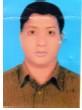 DR. SAIFUL ISLAMF/Name: Md. Junab AliM/Name: Salma BegumBM & DC Reg. No: 60478NID: 0965111184738Cell: 01717403252Address: Vannara, Mouchak, Kaliakoir, GazipurBlood Group: B+231Voter NoLM-2000227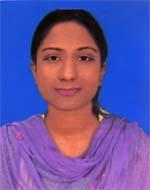 DR. NAZIAH RAHMAN CHOWDHURY TANIAF/Name: Md. Habibur Rahman ChowdhuryM/Name: Anjuman Ara BegumBM & DC Reg. No: 61135NID: 2693016125295Cell: 01719038235Address: Upazilla Health Complex, Sreepur, GazipurBlood Group: AB+232Voter NoLM-2000228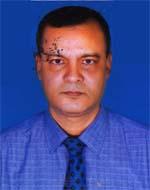 DR. MOLLAH MD. MATIUR RAHMANF/Name: Md. Sahad Ali MollahM/Name: Mrs. Zubaida KhatonBM & DC Reg. No: 16303NID: 3323003114749Cell: 01711196382Address: Anaesthesiologist, (Deputation) 50 Beded Tongi Hospital, GazipurBlood Group: B+233Voter NoLM-2000229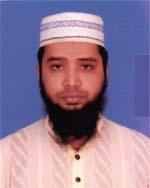 DR. MD. IMRAN KHANF/Name: Md. Hafizullah ChowdhuryM/Name: Rabeya BegumBM & DC Reg. No: 56718NID: 3323022521678Cell: 01719958011Address: Dattapara, House Building, Tongi, GazipurBlood Group: B+234Voter NoLM-2000230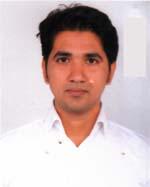 DR. MAUIN UDDINF/Name: Jahir AhmedM/Name: Ruby AhmedBM & DC Reg. No: 46837NID: 2610482088380Cell: 01747617997Address: Ward-3, Holding-12, Salamat Molla Road, Uttar Auchpara, Tongi, GazipurBlood Group: A+235Voter NoLM-2000231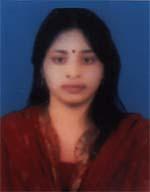 DR. NASRIN SULTANAF/Name: Md. Rezaul KarimM/Name: Shefali YesminBM & DC Reg. No: 56680NID: 8524904052551Cell: 01737983044Address: House No. 664, Great Wall city , Naljani Joydebpur, GazipurBlood Group: O+236Voter NoLM-2000232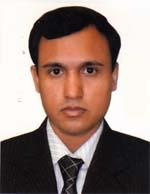 DR. MAHBUB E KHODAF/Name: Late Md. Altaf HossainM/Name: Mrs. Rajia KhatonBM & DC Reg. No: 37275NID: 19745027909000002Cell: 01751865761Address: Gazipur, Diabetic SocietyBlood Group: O+237Voter NoLM-2000233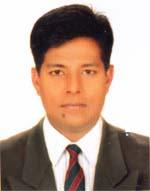 DR. ABU ZAFAR MUHAMMAD KHAIRUL ANAMF/Name: Muhammad Abul HashemM/Name: Rehana SultanaBM & DC Reg. No: 38239NID: 3323003113297Cell: 01714085295Address: Block K-67, Bilashpur, Joydebpur, Gcc, GazipurBlood Group: O+238Voter NoLM-2000234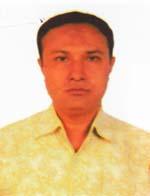 DR. MOHAMMAD MASUD HASANF/Name: Late Mr. Abdul HuqueM/Name: Mrs. Rowshan Ara HuqueBM & DC Reg. No: 20471NID: 2699501911213Cell: 01727702923Address: Assit. Prof. Neuro Medicine, Shahged Tajuddin Medical College Hospital, GazipurBlood Group: A+239Voter NoLM-2000235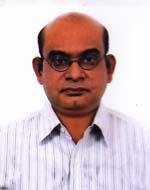 DR. KHWAJA HABIB SALIMF/Name: Khwaja Habib UllahM/Name: Shahida HabibBM & DC Reg. No: 24768NID: 2690243843022Cell: 01819294843Address: Department of Paediatric Surgery, Shaheed Tazuddin Ahmad Medical College, GazipurBlood Group: B+240Voter NoLM-2000236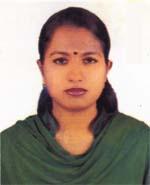 DR. AZRINA AFRINEF/Name: Abdul KaderM/Name: N/aBM & DC Reg. No: 54752NID: Cell: 01912636265Address: Noagaon, Post-Rajendrapur, Sreepur, GazipurBlood Group: AB+241Voter NoLM-2000237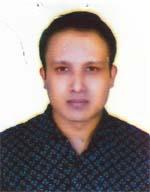 DR. MOHAMMAD MUSTAFIZUR RAHMANF/Name: Mohammad Abdus ShahidM/Name: Mrs. Nazma BegumBM & DC Reg. No: 31405NID: 2613869369584Cell: 01716507219Address: House-17, Road-18, Sector-13, UttaraBlood Group: B+242Voter NoLM-2000238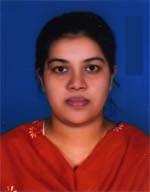 DR. HABIBA SULTANAF/Name: Late Mohammad Mukhlesur RahmanM/Name: Nurunnahar BegumBM & DC Reg. No: 36369NID: Cell: 01711105540Address: House No.-D-1/2m (Chandina), Bari, Joydebpur, GazipurBlood Group: O+243Voter NoLM-2000239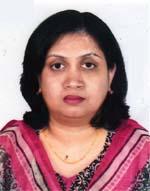 DR. FARIDA YESMINF/Name: Md. Ziaul Haque GaziM/Name: N/ABM & DC Reg. No: 43681NID: 2627207586365Cell: 01723917306Address: 9/2 Banktown (2B), Dalia Yauob Cottage, Savar, DhakaBlood Group: O+244Voter NoLM-2000240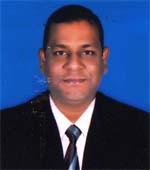 DR. MD. MAHMUDUR RAHMAN DULALF/Name: Late Abul HossainM/Name: Mst. Suraiya KhatunBM & DC Reg. No: 45685NID: 2627207644329Cell: 01717761650Address: 9/2 Bandtown (2B), Savar, Dhaka, Dalia Yauob CottageBlood Group: B+245Voter NoLM-2000241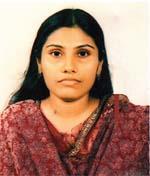 DR. FARHANA PARVEENF/Name: Faiz Uddin AhmedM/Name: Nurun NaharBM & DC Reg. No: 34963NID: 2696654368030Cell: 01766621862Address: 1/D Gaon Corner, Green Road , DhakaBlood Group: O+246Voter NoLM-2000242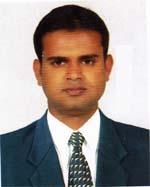 DR. MD. RAJEEB HOSSAINF/Name: Abdul Kader MollahM/Name: Helena BegumBM & DC Reg. No: 62439NID: 3323005146212Cell: 01775787814Address: House-123, Hariral, Gazipur-1700, GazipurBlood Group: B+247Voter NoLM-2000243No Image***NIL***F/Name: M/Name: BM & DC Reg. No: NID: Cell: Address: Blood Group: 248Voter NoLM-2000244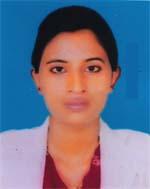 DR. TANIA SULTANAF/Name: Late Abdur RazzakM/Name: Mahmuda AkterBM & DC Reg. No: 66900NID: 7217447217097Cell: 01674349874Address: Kanchan Villa, Borobari, National University, GazipurBlood Group: O+249Voter NoLM-2000245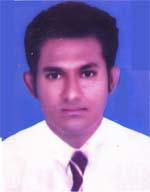 DR. PRABIR KUMER SARKERF/Name: Pronbellav SarkerM/Name: Bashonti Rani SarkerBM & DC Reg. No: 45NID: Cell: 01770677642Address: Sheed Tajuddin Ahmed Medical College Hospital, Aneythesiology Dept.Blood Group: A+250Voter NoLM-2000246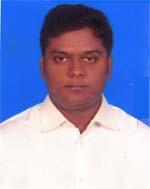 DR. NASSER MOHAMMAD ALIF/Name: Habibur RahmanM/Name: Sultana Khayrun NessaBM & DC Reg. No: 76900NID: 19933323004000267Cell: 01753333320Address: G-155, West side of Rajdighi, Joydebpur, GazipurBlood Group: AB-251Voter NoLM-2000247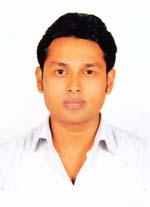 DR. S. M. IFTEKHER RASULF/Name: Md. Idris Ali LashkarM/Name: Mrs. Rowshon AraBM & DC Reg. No: 57559NID: 2699501912185Cell: N/AAddress: H-36, Road-01, Sector-09, Uttara, DhakaBlood Group: AB+252Voter NoLM-2000248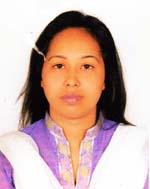 DR. FARHANA MAHBUBF/Name: Md. Imdadul HaqueM/Name: Aktar ImdadBM & DC Reg. No: 57560NID: 2691648035897Cell: N/AAddress: H-36, Road-01, Sector-09, Uttara, DhakaBlood Group: A+253Voter NoLM-2000249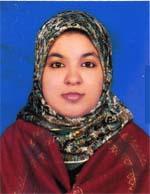 DR. NURDIDA BINTE AWALF/Name: Md. Abdul AwalM/Name: Hosne Ara BegumBM & DC Reg. No: 74532NID: 6129409717993Cell: 01717633533Address: 11/5, Jaimat Khan Road, Pagar, Tongi, GazipurBlood Group: A+254Voter NoLM-2000250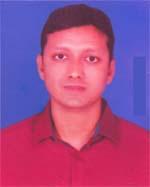 DR. SHEIKH MAHMOOD HASANF/Name: Sheikh Shiru MiaM/Name: Hasnara KhatunBM & DC Reg. No: 77086NID: 19903323021000381Cell: 01717357882Address: South Dattapara(Bank Colony), New-73, Hafiz Uddin Sarker Road, Tongi, GazipurBlood Group: B+255Voter NoLM-2000251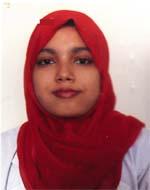 DR. FATEMA AKTERF/Name: Md. Harun Ar RashidM/Name: Hasina AkterBM & DC Reg. No: 71532NID: 5114315214671Cell: 01733559876Address: 28/3, Block-F, Babar Road, Johuri Moholla, Mahammadpur, DhakaBlood Group: O+256Voter NoLM-2000252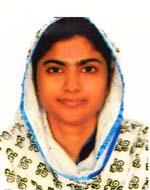 DR. MST. FAHMODA AKTERF/Name: Md. Zafar IqbalM/Name: Mrs. Shamima AkterBM & DC Reg. No: 74416NID: Cell: 01745656590Address: 27/19, Jahuri Mahalla, Mohammadpur, DhakaBlood Group: A+257Voter NoLM-2000253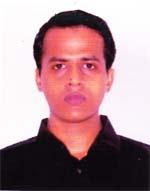 DR. MD. HABIB BAHARF/Name: Md. Harunor RashidM/Name: Salena AktarBM & DC Reg. No: 71569NID: 19897623903510946Cell: 01717891036Address: 28/3, Block-F, Babar Road, Johuri Moholla, Mohammadpur, DhakaBlood Group: AB+258Voter NoLM-2000254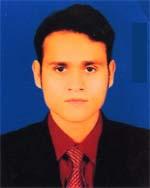 DR. MOHAMMED ABU KAWSAR SARKERF/Name: Mohammad Shahid Miah SarkerM/Name: Mamtaz BegumBM & DC Reg. No: 37794NID: Cell: 01710271600Address: H # 67, R # 18, Sec # 14, Uttara, DhakaBlood Group: B+259Voter NoLM-2000255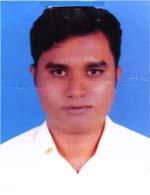 DR. MOHAMMAD MONIRUZZAMANF/Name: Mohammad Joynal AbedinM/Name: Shahera BegumBM & DC Reg. No: 78062NID: Cell: 01725553737Address: Barobo, Shakaswer, Kaliabari Gazipur.Blood Group: O+260Voter NoLM-2000256No Image***NIL***F/Name: M/Name: BM & DC Reg. No: NID: Cell: Address: Blood Group: 261Voter NoLM-2000257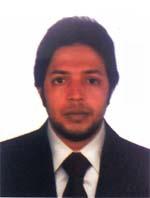 DR. SHAH ALAM SARKERF/Name: Abdul Kader SarkerM/Name: Jahura BegumBM & DC Reg. No: 54852NID: Cell: 01737115740Address: Doctor\'s Quater, JIMCH, KishorgonjBlood Group: O+262Voter NoLM-2000258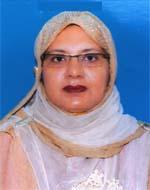 DR. FERDOUSI BEGUMF/Name: Md. Anowar KashemM/Name: Late Rokeya BegumBM & DC Reg. No: 38741NID: Cell: 01711395309Address: Anundadip Housing Complex, Chandana, Chowrasta, GazipurBlood Group: B+263Voter NoLM-2000259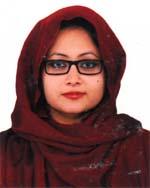 DR. RUBANA FORHADF/Name: Dr. Md. Forhad HossainM/Name: Dr. Tahira SalwaBM & DC Reg. No: 62155NID: 2699501925682Cell: 01753438451Address: House No.-2, Road-4, Sector-7, Uttara, DhakaBlood Group: O+264Voter NoLM-2000260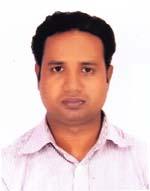 DR. MUHAMMAD SHAHEENF/Name: Abdul MalakeM/Name: Feroza BegumBM & DC Reg. No: 37536NID: 3323021506791Cell: 01712081751Address: H-3, R-2, S-11, F 6(W) Uttara, DhakaBlood Group: B+265Voter NoLM-2000261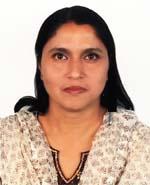 DR. NASRIN SULTANAF/Name: Md. Shiraj Uddin SarkerM/Name: Mrs. Anwara BegumBM & DC Reg. No: 24505NID: 3313023753462Cell: 01711540122Address: House-17, Road-10, Sector-13, Uttara Model Town, DhakaBlood Group: B+266Voter NoLM-2000262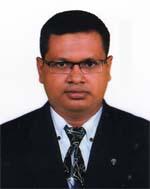 DR. MONSUR AHMEDF/Name: Late Mofizur RahmanM/Name: Fukrun NessaBM & DC Reg. No: 38081NID: 3313023739245Cell: 01711696177Address: Vill-Outpara, Post-Chandana-1702, Gazipur Sadar, GazipurBlood Group: A+267Voter NoLM-2000263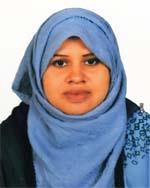 DR. MATLUBA AKTERF/Name: Abdur Rashid ShikderM/Name: Anowara BegumBM & DC Reg. No: 65502NID: 3323007165676Cell: 01732716936Address: Tin Sharak Luximpura, Joydebpur, GazipurBlood Group: O+268Voter NoLM-2000264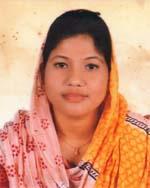 DR. SONIYA SIDDIQUAF/Name: Md. Abubakr SidddiqueM/Name: Sufia BegumBM & DC Reg. No: 74205NID: Cell: 01732242360Address: Konabari, Gazipur Sadar, GazipurBlood Group: O+269Voter NoLM-2000265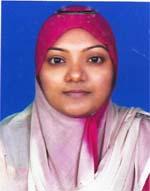 DR. SOMAYA AKTERF/Name: Solaiman KabirM/Name: Hasina AkterBM & DC Reg. No: 65067NID: 2627207628864Cell: 01924652172Address: Mouchak, Kaliakoir, GazipurBlood Group: A+270Voter NoLM-2000266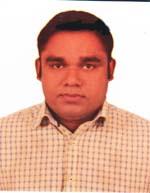 DR. MD. RAKIB HOSSAINF/Name: Md. Abdul BariM/Name: Shahanaj BariBM & DC Reg. No: 73409NID: 19903313257000234Cell: 01715520497Address: Konabari, Gazipur Sadar, GazipurBlood Group: B+271Voter NoLM-2000267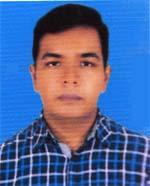 DR. MEHEDI ASHIK CHOWDHURYF/Name: N/aM/Name: N/aBM & DC Reg. No: 56950NID: Cell: N/AAddress: Chandona Chowrasta, Gazipur Sadar, GazipurBlood Group: AB+272Voter NoLM-2000268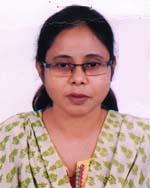 DR. NAHID-E-SUBHAF/Name: Late Nazrul IslamM/Name: Razin Ara BegumBM & DC Reg. No: 31394NID: 2699501929194Cell: 01552335889Address: Seba shashrusha Hospital, station Road, Tongi, GazipurBlood Group: AB+273Voter NoLM-2000269No ImageDR. MD. AMJAD HOSSAIN KHANF/Name: M/Name: BM & DC Reg. No: NID: Cell: Address: Assistant Prof. Of Paediatris Shaheed Tazuddin Ahmmad Medical College, Gazipur.Blood Group: TRANSFERED to BMA Dhaka CityLM-1405543274Voter NoLM-2000270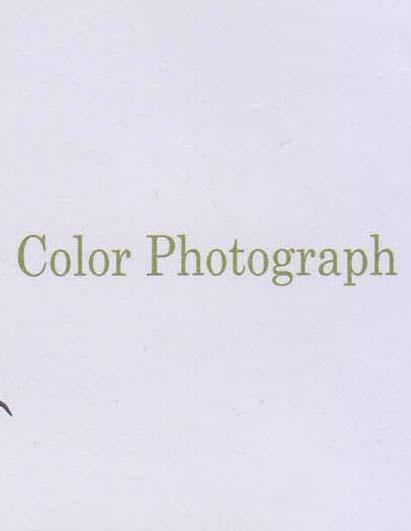 DR. MOHAMMAD MOSTAFIZUR RAHMANF/Name: Shamsuddin AhmedM/Name: Asuba BegumBM & DC Reg. No: 47322NID: Cell: 01711588214Address: House # 9, Road # 16, Sec # 10,  Uttara, Dhaka..Blood Group: 275Voter NoLM-2000271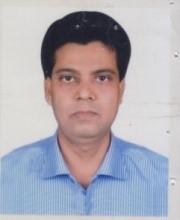 DR. BIJON KUMAR DASF/Name: Sukumar Chandra DasM/Name: Akul Rani DasBM & DC Reg. No: 30539NID: 3343643242387Cell: 01711577322Address: Vill-Outpara, Ward No-16, Chandana, Gazipur.Blood Group: B+276Voter NoLM-2000272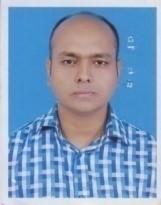 DR. KIBRIA KABIRF/Name: A.k.m. Rakibul IslamM/Name: Shamim SultanaBM & DC Reg. No: 43935NID: 2694803583286Cell: 01717047741Address: 92/2, Purba Chandona, Gazipur, Dhaka.Blood Group: 277Voter NoLM-2000273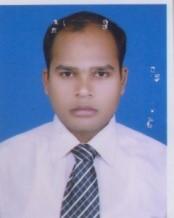 DR. MD. ABDUS SABUR KHANF/Name: Md. Mozemmel Hossain KhanM/Name: Maleka KhatunBM & DC Reg. No: 48489NID: 8524904189432Cell: 01717452886Address: House No. 164, Road-2, North Shamoli, West Agargaon, Dhaka.Blood Group: B+278Voter NoLM-2000274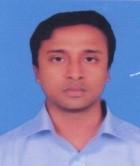 DR. MD. HASAN JAMIL IBNE ROUFF/Name: Md. Abdur RoufM/Name: Helena RoufBM & DC Reg. No: 61482NID: 19863313054706533Cell: 01818079337Address: Chayabas, Shimultoli, Joydebpur, BOF, Gazipur.Blood Group: B+279Voter NoLM-2000275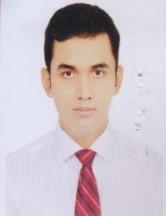 DR. PANKAJ DASF/Name: Dinesh Chandra DasM/Name: Bina Rani DasBM & DC Reg. No: 83685NID: 19923323004000089Cell: 01922930135Address: C-110, South Chayabith, Joydebpur, Gazipur.Blood Group: B+280Voter NoLM-2000276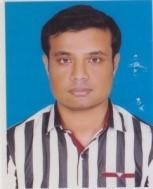 DR. AMIT KUMAR ROYF/Name: Nanda Dulal RoyM/Name: Nila RoyBM & DC Reg. No: 76811NID: 19913323000366Cell: 01672558872Address: I-219, North Bilashpur, Joydebpur, Gazipur.Blood Group: A+281Voter NoLM-2000277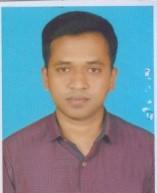 DR. ZAHIRUL ISLAMF/Name: Halal UddinM/Name: HosnaraBM & DC Reg. No: 82179NID: 19923318666000320Cell: 01922333426Address: Chinasukhania, Rajabari, Sreepur, Gazipur.Blood Group: O+282Voter NoLM-2000278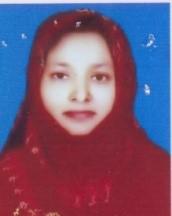 DR. NASRIN SULTANAF/Name: Md. Abdul HaqueM/Name: Mrs. Mamotaz HaqueBM & DC Reg. No: 33703NID: 2650898263886Cell: 01749666900Address: Asstt. Professor of Community Medicine,  STAMC, Gazipur.Blood Group: B+283Voter NoLM-2000279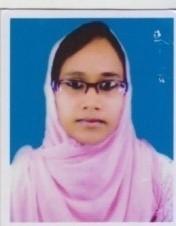 DR. TAWHIDA BHUIYANF/Name: Md. Abdul Khaleque BhuiyanM/Name: Mst. Nargis AkterBM & DC Reg. No: 61042NID: 19871726709061254Cell: 01871494764Address: Lecturer (Pathology), Shahid Taj Uddin Ahmed Medical College, Gazipur.Blood Group: B+284Voter NoLM-2000280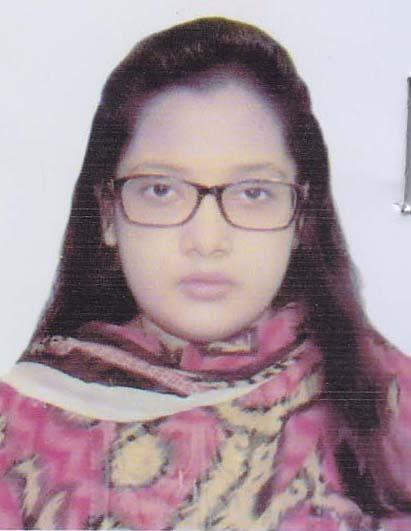 DR. RABAYA AKTER AKHIF/Name: Mohammad Khalilur RahmanM/Name: Rahana ParvinBM & DC Reg. No: 76977NID: 7750926953Cell: 01707772815Address: 84, Shahid Smrity School Road, East Arichpur, Tongi Gazipur.Blood Group: A+285Voter NoLM-2000281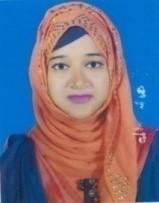 DR. AFRINA SULTANAF/Name: Ataur RahmanM/Name: Laily BagumBM & DC Reg. No: 80232NID: 01991772730100009Cell: 01980774174Address: West Vhurulia, DUET, Gazipur Sadar, Gazipur.Blood Group: B+286Voter NoLM-2000282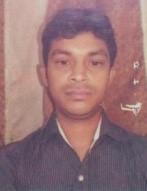 DR. MD. MEHEDI HASANF/Name: Late Md. Humoyoun KabirM/Name: Shahin SultanaBM & DC Reg. No: 78848NID: 3323001107131Cell: 01722965753Address: West Vhurulia, DUET, Gazipur Sadar, Gazipur.Blood Group: A+287Voter NoLM-2000283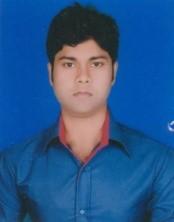 DR. SAIFUL ISLAMF/Name: Abdul GafurM/Name: Rokeya BegumBM & DC Reg. No: 80633NID: 331306759104Cell: 01675193989Address: Vogra Bashon Sarak, National University, Gazipur City.Blood Group: O+288Voter NoLM-2000284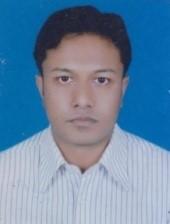 DR. ABU HASAN MOSTAFAF/Name: Md. Abdul Maleque MiahM/Name: Nargish AkterBM & DC Reg. No: 47965NID: 3323004141405Cell: 01711150973Address: D-35/5, Kazi Azimuddin college Road, South Chayabithi, Joydebpur, Gazipur.Blood Group: O+289Voter NoLM-2000285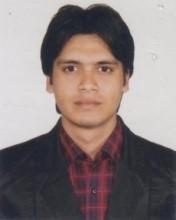 DR. S.M. FAHADF/Name: Muhammad AliM/Name: Begum AliBM & DC Reg. No: 53315NID: 6443456196Cell: 01717548797Address: F-204/2, Hakkani Housing, Joydebpur, Gazipur.Blood Group: O+290Voter NoLM-2000286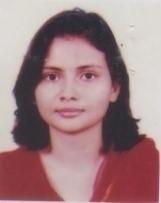 DR. NOWRIN TABASSUMF/Name: Md. Nurul IslamM/Name: Shahida BegumBM & DC Reg. No: 67233NID: 2844164752Cell: 01722706217Address: F-204/2, Hakkani Housing, Joydebpur, Gazipur.Blood Group: A+291Voter NoLM-2000287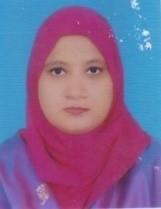 DR. SHARMIN RABEYAF/Name: Md. Shab UddinM/Name: Diluara BegumBM & DC Reg. No: 42316NID: 1696654357489Cell: 01671945410Address: House No: 25, Muktar Bari Road, Auchpara, Tongi, Gazipur.Blood Group: O+292Voter NoLM-2000288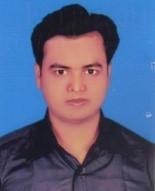 DR. MD. SULTAN MAHMUDF/Name: Md. Shah AlamM/Name: Salina BegumBM & DC Reg. No: 70140NID: Cell: 01982620270Address: H.NO: 51, W.No:36, Kamarjury, National University, Gazipur.Blood Group: O+293Voter NoLM-2000289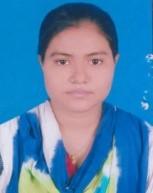 DR. MAHMODA MALLIKF/Name: Md. Harun Or Rashid MallikM/Name: Asma HanaBM & DC Reg. No: 80660NID: 19913393042000024Cell: 01758048317Address: H.No. 51, W. No: 36, Kamarjury,, National University, Gazipur.Blood Group: B+294Voter NoLM-2000290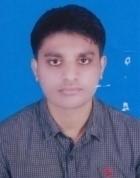 DR. TANVIR AHAMED LIPUF/Name: Alamgir HossainM/Name: Latifa BegumBM & DC Reg. No: 107317NID: 19923323006000030Cell: 01752351351Address: Balochakoli, Gazipur Sadar, Gazipur.Blood Group: A+295Voter NoLM-2000291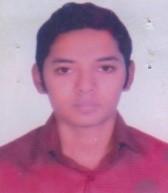 DR. MD. MOYNUL HOSSAINF/Name: Sahadat Hossain KhanM/Name: Monju Ara KhatunBM & DC Reg. No: 84704NID: 19932619676000352Cell: Address: Borobari, Gazipur.Blood Group: A+296Voter NoLM-2000292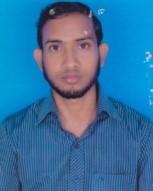 DR. MD. MAHMUDUL HASANF/Name: Md. Mosharauf HossainM/Name: Mst. Nurjahan BegumBM & DC Reg. No: 84716NID: 19913313266000088Cell: 01955660660Address: Gazipura, Gazipur.Blood Group: A+297Voter NoLM-2000293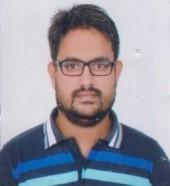 DR. SHAMIM CHOWDHURYF/Name: Hazi Md. Mohar AliM/Name: Amena BegumBM & DC Reg. No: 80648NID: 1992331303100516Cell: 01923284475Address: Khailkur, National University, Gazipur Sadar, Gazipur.Blood Group: O+298Voter NoLM-2000294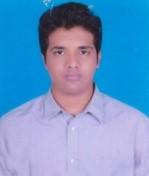 DR. ABI UMAR AL FATTAHF/Name: Taslim UddinM/Name: Nurun NaharBM & DC Reg. No: 80639NID: Cell: 01713173139Address: Torgash, Gazipur.Blood Group: O+299Voter NoLM-2000295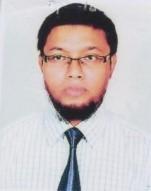 DR. SK SAIFUL ALAMF/Name: Mohammad Amanul HossainM/Name: Shamsun NaharBM & DC Reg. No: 35690NID: 19766125215201302Cell: 01686075929Address: 139/C, South Chaya Bithi, Gazipur.Blood Group: B+300Voter NoLM-2000296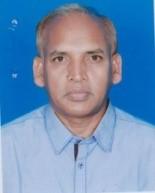 DR. M.M ABDUL WADUDF/Name: Late Abdul Ali MollaM/Name: Late Malumcha KhatunBM & DC Reg. No: 19028NID: 2694069158496Cell: 01772051931Address: 248/Rokeya Monzil Bide, Gazipur.Blood Group: B+301Voter NoLM-2000297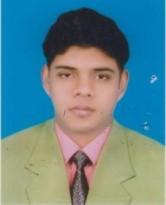 DR. M. TAKMIM RAHMANF/Name: Ziaur RahmanM/Name: Shahana RahmanBM & DC Reg. No: 65921NID: 3323004130150Cell: 01717052482Address: A/217 Rathkhola Road, Joydebpur, Gazipur.Blood Group: O+302Voter NoLM-2000298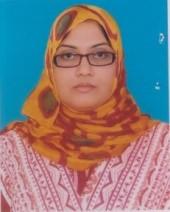 DR. SAKILA PATUARYF/Name: Abdus Sattar PatuaryM/Name: Jharna BegumBM & DC Reg. No: 36416NID: 3323013336536Cell: Address: Auchpara, Tongi, Gazipur.Blood Group: 303Voter NoLM-2000299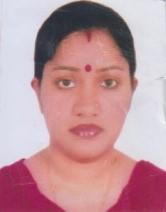 DR. MOUSUMI DASF/Name: Kanti Pada DasM/Name: Tapati DasBM & DC Reg. No: 54510NID: 1592830127126Cell: 01776482685Address: 85/A, Kalapatty, Hazipara, Gazipur.Blood Group: O+304Voter NoLM-2000300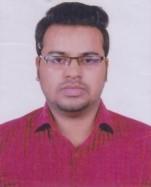 DR. MD. SHAJEDUL FERDUSHF/Name: Md. Islami HossainM/Name: Shamima FerdushiBM & DC Reg. No: 88857NID: 9135334358Cell: 01676281002Address: Vill: Kamarjury, P.O: National University, P.S: Gazipur Sadar, Dist: Gazipur.Blood Group: A+305Voter NoLM-2000301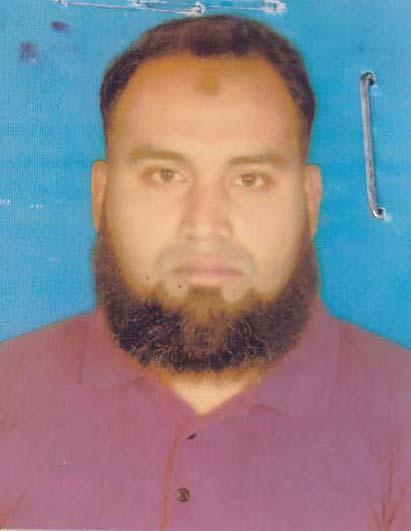 DR. MD. HOSSAIN AHMEDF/Name: Mr. Md.Altaf HossainM/Name: Mrs. Hosneara BegumBM & DC Reg. No: 55418NID: 0695 1111 89810Cell: 01712901701Address: 39, Uttar Auichpur Hafizuuddin Bepari Road, Gazibari, Tongi, GazipurBlood Group: 306Voter NoLM-2000302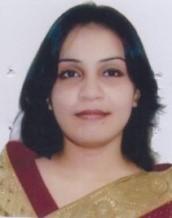 DR. FARAH NAZ KHANF/Name: Md. Syedul IslamM/Name: Shahina IslamBM & DC Reg. No: 61525NID: Cell: 01720212620Address: 500/03, West Vurulia, Post: Duet, Gazipur.Blood Group: A+307Voter NoLM-2000303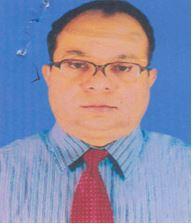 DR. MD. ASAD HUSSAIN (PROF.)F/Name: Late. Sohir Uddin AhmedM/Name: Late. Aminurnessa AhmedBM & DC Reg. No: 21919NID: Cell: 01819252525Address: Prof & Head, Anatomy, Dmc Dhaka Medical College, Dhaka.Blood Group: n_a308Voter NoLM-2000304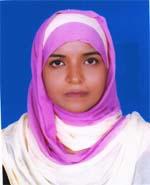 DR. KAOSARY KHAN KAKONF/Name: Md. Abul Kashem KhanM/Name: Rokhsana KhanBM & DC Reg. No: 45867NID: 2696406695334Cell: 01754989938Address: aBlood Group: O-309Voter NoLM-2000305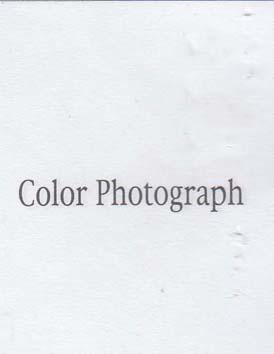 DR. FEROZA BEGUMF/Name: Md. Atuar RahmanM/Name: Mrs. Rezia RahmanBM & DC Reg. No: 33908NID: Cell: Address: Vill. Shantibag(Shimultali), H/no-457/2, P.O: Chatar, P.s: Joydebpur, Dist. GazipurBlood Group: O+310Voter NoLM-2000306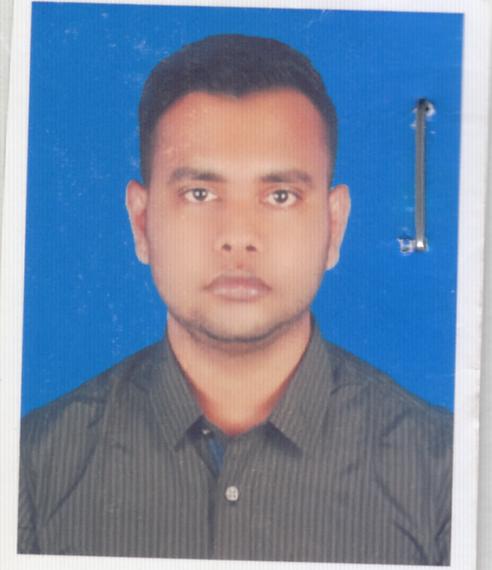 DR. NUR-A-ALAM SHOVONF/Name: Md. Golam IdrishM/Name: Nurun NaharBM & DC Reg. No: 89818NID: 5516521936Cell: 01674290352Address: House 34/1, Road: Kuril, Joarsaihara, Khilkhet TSO-1229m Badda, DhakaBlood Group: A+311Voter NoLM-2000307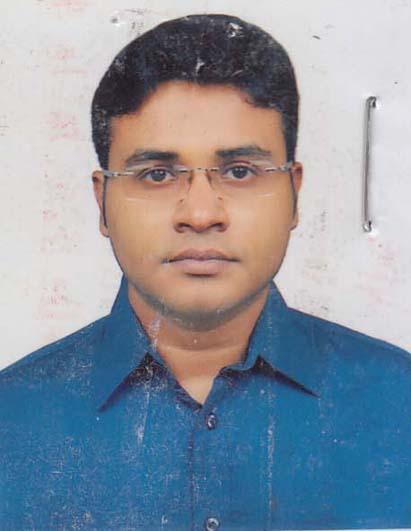 DR. RASHEDUZZAMANF/Name: ShahiduzzamanM/Name: Rabeya Parvin BanuBM & DC Reg. No: 84712NID: 7751867404Cell: 01834945876Address: House: 30, Road: 3(B), Sector: 09,Uttara, Dhaka, P.O: 1230, Dhaka.Blood Group: O+